           В соответствии с Федеральным законом от 6 октября 2003 года № 131-ФЗ «Об общих принципах организации местного самоуправления в Российской Федерации», руководствуясь Уставом муниципального района №146 от 03 декабря 2014 года, в соответствии с Положением о бюджетном процессе в муниципальном районе «Улётовский район» Забайкальского края № 342 от 30 марта 2012 года, Совет муниципального района «Улётовский район» решил:          1. Утвердить отчет об исполнении бюджета  муниципального района «Улётовский район» за 2017 год и плановый период 2018, 2019 годов по доходам в сумме 472482,9 тыс. рублей и по расходам в сумме 449620,0 тыс. рублей с превышением доходов над расходами (профицит местного бюджета) в сумме 22862,9 тыс. рублей  со следующими показателями:           - источники финансирования дефицита бюджета муниципального района «Улётовский район» на 2017 год и плановый период 2018, 2019 годов согласно приложения №5 к настоящему решению. - распределение бюджетных ассигнований бюджета муниципального района «Улётовский район» Забайкальского края по кодам классификации доходов за 2017 год и плановый период 2018, 2019 годов согласно приложения № 7 к настоящему решению.  - распределение бюджетных ассигнований бюджета муниципального района «Улётовский район» Забайкальского края  по разделам, подразделам, целевым статьям и видам расходов классификации бюджетов в ведомственной структуре расходов за 2017 год и плановый период 2018, 2019 годов согласно приложения № 8 к настоящему решению. - распределение бюджетных ассигнований бюджета муниципального района «Улётовский район» Забайкальского края по разделам, подразделам, целевым статьям и видам расходов классификации расходов бюджетов в ведомственной структуре расходов бюджета за 2017 год и плановый период 2018, 2019 годов согласно приложения № 9 к настоящему решению. 2. Данное решение разместить на официальном сайте муниципального района «Улётовский район» в разделе «Нормативно-правовые акты Совета муниципального района «Улётовский район».Глава муниципального района«Улётовский район»	С.П.Савин                                                                                                                      ПРИЛОЖЕНИЕ 1к решению Совета муниципального района «Улётовский район» Забайкальского края''О бюджете муниципального района «Улётовский район» Забайкальского края на 2017 год и плановый период 2018, 2019 годов''Перечень главных администраторов доходов бюджета муниципального района «Улётовский район» Забайкальского края - территориальных органов (подразделений) федеральных органов государственной власти и иных федеральных государственных органов                                                                                                                   ПРИЛОЖЕНИЕ 4к решению Совета муниципального района «Улётовский район» Забайкальского края''О бюджете муниципального района«Улётовский район» Забайкальского края на 2017 год и плановый период 2018, 2019 годов''Нормативы распределения доходовмежду бюджетом муниципального района "Улётовский район" и бюджетами поселений на 2016 год и плановый период 2018, 2019 годовПРИЛОЖЕНИЕ 5                                                                                                                                          к решению Совета муниципального района «Улётовский район» Забайкальского края''О бюджете муниципального района «Улётовский район» Забайкальского края на 2017 год и плановый период 2018, 2019 годов''(в редакции решений от 09.03.2017 N 312, от 23.03.2017 № 370, от 21.04.2017 № 378, от 23.05.2017 № 384, от 16.06.2017 № 388 , от 24.08.2017 № 402, от19.09.2017 № 6, от 16.11.2017 № 11, от 26.12.2017 № 33, от 26.12.2017 № 37)Источники финансирования дефицита бюджета муниципального района «Улётовский район» Забайкальского края на 2017 годПРИЛОЖЕНИЕ 5а к решению Совета муниципального района «Улётовский район» Забайкальского края''О бюджете муниципального района «Улётовский район» Забайкальского края на 2017 год и плановый период 2018, 2019 годов''Источники финансирования дефицита бюджета муниципального района «Улётовский район» Забайкальского края на плановый период 2018, 2019 годовПРИЛОЖЕНИЕ 6                                                                                                                                          к решению Совета муниципального района «Улётовский район» Забайкальского края''О бюджете муниципального района «Улётовский район» Забайкальского края на 2017 год и плановый период 2018, 2019 годов''(в редакции решения от 09.03.2017 N 312)Перечень закрепляемых источников доходов бюджета муниципального района «Улётовский район» за главными администраторами доходов бюджета муниципального района- исполнительными органами государственной власти Забайкальского края на 2017 год и плановый период 2018, 2019 годов ПРИЛОЖЕНИЕ 8к решению Совета муниципального района «Улётовский район» Забайкальского края''О бюджете муниципального района«Улётовский район» Забайкальского края на 2017 год и плановый период 2018, 2019 годов''(в редакции решений от 09.03.2017 N 312, от 23.03.2017 № 370, от 21.04.2017 № 378, от 23.05.2017г. № 384, от 16.06.2017 № 38, от 24.08.2017 № 402, от 19.09.2017 № 6, от 26.12.17 № 33, от 29.12.2017 № 37)Распределение бюджетных ассигнований муниципального района поразделам, подразделам, целевым статьям и видам расходов классификации расходов бюджета на 2017 годПРИЛОЖЕНИЕ 8а	к решению Совета муниципального района «Улётовский район» Забайкальского края''О бюджете муниципального района«Улётовский район» Забайкальского края на 2017 год и плановый период 2018, 2019 годов''Распределение бюджетных ассигнований муниципального района по разделам,подразделам, целевым статьям и видам расходов классификации расходов бюджета на плановый период 2018, 2019 годовПРИЛОЖЕНИЕ 9	к решению Совета муниципального района «Улётовский район» Забайкальского края''О бюджете муниципального района«Улётовский район» Забайкальского края на 2017 год и плановый период 2018, 2019 годов''(в редакции решений от 09.03.2017 N 312, от 23.03.2017 № 370, от 21.04.2017 № 378,от 23.05.2017г. № 384, от 16.06.2017 № 388, от 24.08.2017 № 402, от 19.09.2017 № 6, от 16.11.2017 № 11, от 26.12.17 № 33, от 29.12.2017 № 37)Распределение бюджетных ассигнований по разделам, подразделам, целевым статьям и видам расходов классификации расходов бюджетов в ведомственной структуре расходов бюджета на 2017 годПРИЛОЖЕНИЕ 9а	к решению Совета муниципального района «Улётовский район» Забайкальского края''О бюджете муниципального района«Улётовский район» Забайкальского края на 2017 год и плановый период 2018, 2019 годов''Распределение бюджетных ассигнований по разделам, подразделам, целевым статьям и видам расходов классификации расходов бюджетов в ведомственной структуре расходов бюджета на плановый период 2018, 2019 годов                                                                                                                                        ПРИЛОЖЕНИЕ 10к решению Совета муниципального района «Улётовский район» Забайкальского края''О бюджете муниципального района«Улётовский район» Забайкальского края на 2017 год и плановый период 2018, 2019 годов''	(в редакции решения от 09.03.2017 № 312, от 16.11.2017 № 11)Переченьцелевых программ, местного бюджета муниципального района Улетовский район на 2017 год и плановый период 2018, 2019 годов                                   (в редакции решения от 23.03.2017 № 370, от 16.11.2017 № 11)Распределение дотаций бюджетам поселений на поддержку мер по обеспечению сбалансированности бюджетов на 2017 год и плановый период 2018, 2019 годовРаспределение дотаций  бюджетам поселений на выравнивание бюджетной обеспеченности поселений на  2017 год и плановый период 2018, 2019 годовк решению Совета муниципального района «Улётовский район» Забайкальского края''О бюджете муниципального района«Улётовский район» Забайкальского края на                                                                            2017 год и плановый период 2018, 2019 годов''Субвенции на осуществление государственного полномочия по расчету и предоставлению дотаций бюджетам поселений на выравнивание бюджетной обеспеченности поселений                                   на   2017 год и плановый период  2018 , 2019 годовСубвенции на осуществление полномочий по первичному воинскому учету на территориях, где отсутствуют военные комиссариаты                                     на   2017 год и плановый период 2018, 2019 годов(введено решением от 09.03.2017 № 312)Программа государственных внутренних заимствований муниципального района «Улётовский район» на 2017 год 	Настоящая программа государственных внутренних заимствований Улётовского района составлена в соответствии с бюджетным кодексом Российской Федерации и устанавливает перечень и общий объём государственных внутренних заимствований Улётовского района, направляемых на покрытие дефицита бюджета края и погашение государственных долговых обязательств Улётовского района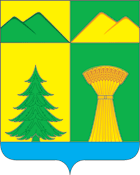 СОВЕТ МУНИЦИПАЛЬНОГО РАЙОНА«УЛЁТОВСКИЙ РАЙОН»ЗАБАЙКАЛЬСКОГО КРАЯРЕШЕНИЕСОВЕТ МУНИЦИПАЛЬНОГО РАЙОНА«УЛЁТОВСКИЙ РАЙОН»ЗАБАЙКАЛЬСКОГО КРАЯРЕШЕНИЕСОВЕТ МУНИЦИПАЛЬНОГО РАЙОНА«УЛЁТОВСКИЙ РАЙОН»ЗАБАЙКАЛЬСКОГО КРАЯРЕШЕНИЕСОВЕТ МУНИЦИПАЛЬНОГО РАЙОНА«УЛЁТОВСКИЙ РАЙОН»ЗАБАЙКАЛЬСКОГО КРАЯРЕШЕНИЕ  «15» июня 2018 года                                                                               «15» июня 2018 года                                                                                     № 111с.УлётыОб утверждении отчета по исполнению бюджета  муниципального района «Улётовский район» Забайкальского края за 2017 год и плановый период 2018, 2019 годовОб утверждении отчета по исполнению бюджета  муниципального района «Улётовский район» Забайкальского края за 2017 год и плановый период 2018, 2019 годовОб утверждении отчета по исполнению бюджета  муниципального района «Улётовский район» Забайкальского края за 2017 год и плановый период 2018, 2019 годовОб утверждении отчета по исполнению бюджета  муниципального района «Улётовский район» Забайкальского края за 2017 год и плановый период 2018, 2019 годовКод классификации доходов бюджетов
Российской Федерации Код классификации доходов бюджетов
Российской Федерации Наименование главных администраторов доходов
местных бюджетов - органов местного самоуправления.код администратора доходов бюд - жетакод вида доходов, код подвида доходов, код классификации операций сектора государственного управления, относящихся к доходам бюджетовНаименование главных администраторов доходов
местных бюджетов - органов местного самоуправления.123Управление Федеральной службы по надзору в сфере природопользования (Росприроднадзора) по Забайкальскому краю0481 12 01000 01 0000 120Плата за негативное воздействие на окружающую среду0481 12 01020 01 0000 120Плата за выбросы загрязняющих веществ в атмосферный воздух передвижными объектами0481 12 01030 01 0000 120Плата за сбросы загрязняющих веществ в водные объекты0481 12 01040 01 0000 120Плата за размещение отходов производства и потребления0481 16 25010 01 0000 140Денежные взыскания (штрафы) за нарушение законодательства Российской Федерации о недрах0481 16 25050 01 0000 140Денежные взыскания (штрафы) за нарушение законодательства Российской Федерации в области охраны окружающей среды0481 16 90050 05 0000 140Прочие поступления от денежных взысканий (штрафов) и иных сумм в возмещение ущерба, зачисляемые в бюджеты муниципальных районовФедеральная служба по надзору в сфере здравоохранения0601 16 90050 05 0000 140Прочие поступления от денежных взысканий (штрафов) и иных сумм в возмещение ущерба, зачисляемые в бюджеты муниципальных районовФедеральная служба по ветеринарному и фитосанитарному надзору0811 16 25060 01 0000 140Денежные взыскания (штрафы) за нарушение земельного законодательства0811 16 90050 05 0000 140Прочие поступления от денежных взысканий (штрафов) и иных сумм в возмещение ущерба, зачисляемые в бюджеты муниципальных районовУправление Федерального казначейства по Забайкальскому краю1001 03 02230 01 0000 110Доходы от уплаты акцизов на дизельное топливо, подлежащие распределению между бюджетами субъектов Российской Федерации и местными бюджетами с учетом установленных дифференцированных нормативов отчислений в местные бюджеты1001 03 02240 01 0000 110Доходы от уплаты акцизов на моторные масла для дизельных и (или) карбюраторных (инжекторных) двигателей, подлежащие распределению между бюджетами субъектов Российской Федерации и местными бюджетами с учетом установленных дифференцированных нормативов отчислений в местные бюджеты1001 03 02250 01 0000 110Доходы от уплаты акцизов на автомобильный бензин, подлежащие распределению между бюджетами субъектов Российской Федерации и местными бюджетами с учетом установленных дифференцированных нормативов отчислений в местные бюджеты1001 03 02260 01 0000 110Доходы от уплаты акцизов на прямогонный бензин, подлежащие распределению между бюджетами субъектов Российской Федерации и местными бюджетами с учетом установленных дифференцированных нормативов отчислений в местные бюджетыУправление Федеральной службы по надзору в сфере защиты прав потребителей и благополучия человека по Забайкальскому краю1411 16 28000 01 0000 140Денежные взыскания (штрафы) за нарушение законодательства в области обеспечения санитарно-эпидемиологического благополучия человека и законодательства в сфере защиты прав потребителейУправление Федеральной налоговой службы по Забайкальскому краю1821 01 02000 01 0000 110Налог на доходы физических лиц1821 05 02000 02 0000 110Единый налог на вмененный доход для отдельных видов деятельности1821 05 03000 01 0000 110Единый сельскохозяйственный налог1821 05 04020 02 0000 110Налог, взимаемый в связи с применением патентной системы налогообложения, зачисляемый в бюджеты муниципальных районов 1821 06 01000 00 0000 110Налог на имущество физических лиц1821 06 06000 00 0000 110Земельный налог1821 07 01000 01 0000 110Налог на добычу полезных ископаемых1821 08 03010 01 0000 110Государственная пошлина по делам, рассматриваемым в судах общей юрисдикции, мировыми судьями (за исключением Верховного Суда Российской Федерации)1821 09 01030 05 0000 110Налог на прибыль организаций, зачислявшийся до 1 января 2005 года в местные бюджеты, мобилизуемый на территориях муниципальных районов1821 09 04010 02 0000 110Налог на имущество предприятий1821 09 04050 00 0000 110Земельный налог (по обязательствам, возникшим до 1 января 2006 года)1821 09 06000 02 0000 110Прочие налоги и сборы (по отмененным налогам и сборам субъектов Российской Федерации)1821 09 07050 00 0000 110Прочие местные налоги и сборы1821 16 03000 00 0000 140Денежные взыскания (штрафы) за нарушение законодательства о налогах и сборах1821 16 06000 01 0000 140Денежные взыскания (штрафы) за нарушение законодательства о применении контрольно-кассовой техники при осуществлении наличных денежных расчетов и (или) расчетов с использованием платежных картУправление Министерства внутренних дел Российской Федерациипо Забайкальскому краю1881 16 08010 01 0000 140Денежные взыскания (штрафы) за административные правонарушения в области государственного регулирования производства и оборота этилового спирта, алкогольной, спиртосодержащей продукции1881 16 28000 01 0000 140Денежные взыскания (штрафы) за нарушение законодательства в области обеспечения санитарно-эпидемиологического благополучия человека и законодательства в сфере защиты прав потребителей1881 16 30030 01 0000 140Прочие денежные взыскания (штрафы) за правонарушения в области дорожного движения1881 16 43000 01 0000 140Денежные взыскания (штрафы) за нарушение законодательства Российской Федерации об административных правонарушениях, предусмотренные статьей 20.25 Кодекса Российской Федерации об административных правонарушениях1881 16 90050 05 0000 140Прочие поступления от денежных взысканий (штрафов) и иных сумм в возмещение ущерба, зачисляемые в бюджеты муниципальных районовУправление Федеральной миграционной службы по Забайкальскому краю1921 16 43000 01 0000 140Денежные взыскания (штрафы) за нарушение законодательства Российской Федерации об административных правонарушениях, предусмотренные статьей 20.25 Кодекса Российской Федерации об административных правонарушенияхУправление Федеральной службыгосударственной регистрации, кадастраи картографии по Забайкальскому краю3211 16 25060 01 0000 140Денежные взыскания (штрафы) за нарушение земельного законодательстваПРИЛОЖЕНИЕ 2к решению Совета муниципального района «Улётовский район» Забайкальского края''О бюджете муниципального района «Улётовский район» Забайкальского края на 2017 год и плановый период 2018, 2019 годов''(в редакции решения от 09.03.2017 N 312)Перечень Кодов классификации доходов  бюджетов  Российской Федерации, закрепленных за  администратором доходов бюджета муниципального района «Улётовский район» - Комитетом по финансам администрации муниципального района «Улётовский район» Забайкальского краяПРИЛОЖЕНИЕ 2к решению Совета муниципального района «Улётовский район» Забайкальского края''О бюджете муниципального района «Улётовский район» Забайкальского края на 2017 год и плановый период 2018, 2019 годов''(в редакции решения от 09.03.2017 N 312)Перечень Кодов классификации доходов  бюджетов  Российской Федерации, закрепленных за  администратором доходов бюджета муниципального района «Улётовский район» - Комитетом по финансам администрации муниципального района «Улётовский район» Забайкальского краяПРИЛОЖЕНИЕ 2к решению Совета муниципального района «Улётовский район» Забайкальского края''О бюджете муниципального района «Улётовский район» Забайкальского края на 2017 год и плановый период 2018, 2019 годов''(в редакции решения от 09.03.2017 N 312)Перечень Кодов классификации доходов  бюджетов  Российской Федерации, закрепленных за  администратором доходов бюджета муниципального района «Улётовский район» - Комитетом по финансам администрации муниципального района «Улётовский район» Забайкальского краяПРИЛОЖЕНИЕ 3к решению Совета муниципального района «Улётовский район» Забайкальского края''О бюджете муниципального района «Улётовский район» Забайкальского края на 2017 год и плановый период 2018, 2019 годов''Перечень главных администраторов источников финансирования дефицита бюджета муниципального района «Улётовский район» Забайкальского края Код классификации источников финансирования дефицитов бюджетов Российской ФедерацииКод классификации источников финансирования дефицитов бюджетов Российской ФедерацииНаименование главных администраторов источников финансирования дефицита местного бюджета - органов государственной власти Улётовского района код главного администратора источников финансирования дефицитов бюджетовкод группы, подгруппы, статьи и вида источника финансирования  дефицитов  бюджетов,  код классификации операций сектора государственного управления, относящихся к источникам финансирования дефицитов бюджетовНаименование главных администраторов источников финансирования дефицита местного бюджета - органов государственной власти Улётовского района 123Комитет по финансамадминистрации МР 90201 03 01 00 05 0000 710Получение кредитов от других бюджетов бюджетной системы Российской Федерации бюджетом муниципального района в валюте Российской Федерации90201 03 01 00 05 0000 810Погашение бюджетом муниципального района кредитов от других бюджетов бюджетной системы Российской Федерации в валюте Российской Федерации90201 05 02 01 05 0000 510Увеличение прочих остатков денежных средств бюджета муниципального района90201 05 02 01 05 0000 610Уменьшение прочих остатков денежных средств бюджета муниципального районаКод бюджетной классификацииНаименование доходаНаименование доходаНормативы распределения доходов, подлежащих зачислению в консолидированный бюджет района (в процентах)Нормативы распределения доходов, подлежащих зачислению в консолидированный бюджет района (в процентах)Нормативы распределения доходов, подлежащих зачислению в консолидированный бюджет района (в процентах)Код бюджетной классификацииНаименование доходаНаименование доходаБюджет муниципального районаБюджет сельских поселенийБюджет городских поселений122345108 07150 01 1000 110 Государственная пошлина за выдачу разрешения на установку рекламной конструкцииГосударственная пошлина за выдачу разрешения на установку рекламной конструкции1001 11 02033 10 0000 120Доходы от размещения временно свободных средств бюджетов сельских поселенийДоходы от размещения временно свободных средств бюджетов сельских поселений1001 11 02033 13 0000 120Доходы от размещения временно свободных средств бюджетов городских поселенийДоходы от размещения временно свободных средств бюджетов городских поселений1001 11 05013 10 0000 1201 11 05013 10 0000 120Доходы, получаемые в виде арендной платы за земельные участки, государственная собственность на которые не разграничена и которые расположены в границах сельских поселений, а также средства от продажи права на заключение договоров аренды указанных земельных участков1001 11 05013 13 0000 1201 11 05013 13 0000 120Доходы, получаемые в виде арендной платы за земельные участки, государственная собственность на которые не разграничена и которые расположены в границах городских поселений, а также средства от продажи права на заключение договоров аренды указанных земельных участков50501 11 05313 13 0000 1201 11 05313 13 0000 120Плата по соглашениям об установлении сервитута, заключенным органами местного самоуправления муниципальных районов, государственными или муниципальными предприятиями либо государственными или муниципальными учреждениями в отношении земельных участков, государственная собственность на которые не разграничена и которые расположены в границах городских поселений50501 11 05314 13 0000 1201 11 05314 13 0000 120Плата по соглашениям об установлении сервитута, заключенным органами местного самоуправления городских поселений, государственными или муниципальными предприятиями либо государственными или муниципальными учреждениями в отношении земельных участков, государственная собственность на которые не разграничена и которые расположены в границах городских поселений50501 11 09045 05 0000 1201 11 09045 05 0000 120Прочие поступления от использования имущества, находящегося в собственности муниципальных районов (за исключением имущества муниципальных бюджетных и автономных учреждений, а также имущества муниципальных унитарных предприятий, в том числе казенных)1001 13 01995 10 0000 1301 13 01995 10 0000 130Прочие доходы от оказания платных услуг (работ) получателями средств бюджетов сельских поселений1001 13 01995 13 0000 1301 13 01995 13 0000 130Прочие доходы от оказания платных услуг (работ) получателями средств бюджетов городских поселений1001 13 02065 10 0000 1301 13 02065 10 0000 130Доходы, поступающие в порядке возмещения расходов, понесенных в связи с эксплуатацией имущества сельских поселений1001 13 02065 13 0000 1301 13 02065 13 0000 130Доходы, поступающие в порядке возмещения расходов, понесенных в связи с эксплуатацией имущества городских поселений1001 13 02995 10 0000 1301 13 02995 10 0000 130Прочие доходы от компенсации затрат бюджетов сельских поселений1001 13 02995 13 0000 1301 13 02995 13 0000 130Прочие доходы от компенсации затрат бюджетов городских поселений1001 14 06013 10 0000 4301 14 06013 10 0000 430Доходы от продажи земельных участков, государственная собственность на которые не разграничена и которые расположены в границах сельских поселений1001 14 06013 13 0000 4301 14 06013 13 0000 430Доходы от продажи земельных участков, государственная собственность на которые не разграничена и которые расположены в границах городских поселений50501 15 02050 10 0000 1401 15 02050 10 0000 140Платежи, взимаемые органами местного самоуправления (организациями) сельских поселений за выполнение определенных функций1001 15 02050 13 0000 1401 15 02050 13 0000 140Платежи, взимаемые органами местного самоуправления (организациями) городских поселений за выполнение определенных функций1001 16 23051 10 0000 1401 16 23051 10 0000 140Доходы от возмещения ущерба при возникновении страховых случаев по обязательному страхованию гражданской ответственности, когда выгодоприобретателями выступают получатели средств бюджетов сельских поселений1001 16 23052 10 0000 1401 16 23052 10 0000 140Доходы от возмещения ущерба при возникновении иных страховых случаев, когда выгодоприобретателями выступают получатели средств бюджетов сельских поселений1001 16 23051 13 0000 1401 16 23051 13 0000 140Доходы от возмещения ущерба при возникновении страховых случаев по обязательному страхованию гражданской ответственности, когда выгодо приобретателями выступают получатели средств бюджетов городских поселений1001 16 23052 13 0000 1401 16 23052 13 0000 140Доходы от возмещения ущерба при возникновении иных страховых случаев, когда выгодоприобретателями выступают получатели средств бюджетов городских поселений1001 16 90050 05 0000 1401 16 90050 05 0000 140Прочие поступления от денежных взысканий (штрафов) и иных сумм в возмещение ущерба, зачисляемые в бюджеты муниципальных районов1001 17 01050 05 0000 1801 17 01050 05 0000 180Невыясненные поступления, зачисляемые в бюджет муниципального района1001 17 01050 10 0000 1801 17 01050 10 0000 180Невыясненные поступления, зачисляемые в бюджет сельских поселений1001 17 01050 13 0000 1801 17 01050 13 0000 180Невыясненные поступления, зачисляемые в бюджет городских поселений1001 17 02020 10 0000 1801 17 02020 10 0000 180Возмещение потерь сельскохозяйственного производства, связанных с изъятием сельскохозяйственных угодий, расположенных на территориях сельских поселений (по обязательствам, возникшим до 1 января 2008 года)1001 17 02020 13 0000 1801 17 02020 13 0000 180Возмещение потерь сельскохозяйственного производства, связанных с изъятием сельскохозяйственных угодий, расположенных на территориях городских поселений (по обязательствам, возникшим до 1 января 2008 года)1001 17 05050 05 0000 1801 17 05050 05 0000 180Прочие неналоговые доходы бюджета муниципального района1001 17 05050 10 0000 1801 17 05050 10 0000 180Прочие неналоговые доходы бюджета сельских поселений1001 17 05050 05 0000 1801 17 05050 05 0000 180Прочие неналоговые доходы бюджета городских поселений1001 17 14030 10 0000 1801 17 14030 10 0000 180Средства самообложения граждан, зачисляемые в бюджеты сельских поселений1001 17 14030 13 0000 1801 17 14030 13 0000 180Средства самообложения граждан, зачисляемые в бюджеты городских поселений100Код классификации источников финансирования дефицитов бюджетов Российской ФедерацииКод классификации источников финансирования дефицитов бюджетов Российской ФедерацииНаименование кода группы, подгруппы, статьи и вида источника финансирования дефицитов бюджетов, наименование кода классификации операций сектора государственного управления, относящихся к источникам финансирования дефицитов бюджетовСумма(тыс. рублей)2017 годИсполнено (тыс. рублей)2017 годкод главногокод группы, подгруппы, статьи и вида источника финансирования дефицитов бюджетов, код классификации операций сектора государственного управления, относящихся к источникам финансирования дефицитов бюджетовНаименование кода группы, подгруппы, статьи и вида источника финансирования дефицитов бюджетов, наименование кода классификации операций сектора государственного управления, относящихся к источникам финансирования дефицитов бюджетовСумма(тыс. рублей)2017 годИсполнено (тыс. рублей)2017 год123Источники внутреннего финансирования дефицита бюджета, всего, в том числе:1062,4-22862,900201 03 00 00 00 0000 000Бюджетные кредиты от других бюджетов бюджетной системы Российской Федерации в валюте Российской Федерации-13075,2-13075,200201 03 00 00 00 0000 700Получение бюджетных кредитов от других бюджетов бюджетной системы Российской Федерации в валюте Российской Федерации12569,112569,100201 03 01 00 05 0000 710Получение кредитов от других бюджетов бюджетной системы Российской Федерации бюджетом субъекта Российской Федерации в валюте Российской Федерации12569,112569,100201 03 00 00 00 0000 800Погашение бюджетных кредитов, полученных от других бюджетов бюджетной системы Российской Федерации в валюте Российской Федерации-25644,3-25644,300201 03 01 00 05 0000 810Погашение бюджетом субъекта Российской Федерации кредитов от других бюджетов бюджетной системы Российской Федерации в валюте Российской Федерации-25644,3-25644,300201 05 00 00 00 0000 000Изменение остатков средств на счетах по учету средств бюджета14137,6-9787,700201 05 00 00 00 0000 500Увеличение остатков средств бюджетов-508852,8-480938,500201 05 02 00 00 0000 500Увеличение прочих остатков средств бюджетов-508852,8-480938,500201 05 02 01 00 0000 510Увеличение прочих остатков денежных средств бюджетов-508852,8-480938,500201 05 02 01 05 0000 510Увеличение прочих остатков денежных средств бюджета муниципального района-508852,8-480938,500201 05 00 00 00 0000 600Уменьшение остатков средств бюджетов522990,4471150,700201 05 02 00 00 0000 600Уменьшение прочих остатков средств бюджетов522990,4471150,700201 05 02 01 00 0000 610Уменьшение прочих остатков денежных средств бюджетов522990,4471150,700201 05 02 01 05 0000 610Уменьшение прочих остатков денежных средств бюджета муниципального района522990,4471150,7Код классификации источников финансирования дефицитов бюджетов Российской ФедерацииКод классификации источников финансирования дефицитов бюджетов Российской ФедерацииНаименование кода группы, подгруппы, статьи и вида источника финансирования дефицитов бюджетов, наименование кода классификации операций сектора государственного управления, относящихся к источникам финансирования дефицитов бюджетовСумма(тыс. рублей)2018 годСумма(тыс. рублей)2019 годкод главногокод группы, подгруппы, статьи и вида источника финансирования дефицитов бюджетов, код классификации операций сектора государственного управления, относящихся к источникам финансирования дефицитов бюджетовНаименование кода группы, подгруппы, статьи и вида источника финансирования дефицитов бюджетов, наименование кода классификации операций сектора государственного управления, относящихся к источникам финансирования дефицитов бюджетовСумма(тыс. рублей)2018 годСумма(тыс. рублей)2019 год123Источники внутреннего финансирования дефицита бюджета, всего, в том числе:0,00,000201 03 00 00 00 0000 000Бюджетные кредиты от других бюджетов бюджетной системы Российской Федерации в валюте Российской Федерации-10550,00,000201 03 00 00 00 0000 700Получение бюджетных кредитов от других бюджетов бюджетной системы Российской Федерации в валюте Российской Федерации0,00,000201 03 01 00 05 0000 710Получение кредитов от других бюджетов бюджетной системы Российской Федерации бюджетом субъекта Российской Федерации в валюте Российской Федерации0,00,000201 03 00 00 00 0000 800Погашение бюджетных кредитов, полученных от других бюджетов бюджетной системы Российской Федерации в валюте Российской Федерации-10550,00,000201 03 01 00 05 0000 810Погашение бюджетом субъекта Российской Федерации кредитов от других бюджетов бюджетной системы Российской Федерации в валюте Российской Федерации-10550,00,000201 05 00 00 00 0000 000Изменение остатков средств на счетах по учету средств бюджета10550,00,000201 05 00 00 00 0000 500Увеличение остатков средств бюджетов-302699,2-339174,700201 05 02 00 00 0000 500Увеличение прочих остатков средств бюджетов-302699,2-339174,700201 05 02 01 00 0000 510Увеличение прочих остатков денежных средств бюджетов-302699,2-339174,700201 05 02 01 05 0000 510Увеличение прочих остатков денежных средств бюджета муниципального района-302699,2-339174,700201 05 00 00 00 0000 600Уменьшение остатков средств бюджетов292149,2339174,700201 05 02 00 00 0000 600Уменьшение прочих остатков средств бюджетов292149,2339174,700201 05 02 01 00 0000 610Уменьшение прочих остатков денежных средств бюджетов292149,2339174,700201 05 02 01 05 0000 610Уменьшение прочих остатков денежных средств бюджета муниципального района292149,2339174,7Код классификации доходов бюджетов Российской ФедерацииКод классификации доходов бюджетов Российской ФедерацииИсточники доходов местных бюджетов, закрепляемые за исполнительными органами государственной власти Забайкальского краякод  главного администратора доходов бюджетакод вида доходов, код подвида доходов, код классификации операций сектора государственного управления, относящиеся к доходам бюджетовИсточники доходов местных бюджетов, закрепляемые за исполнительными органами государственной власти Забайкальского края123Министерство финансов Забайкальского края0021 16 33050 05 0000 140Денежные взыскания (штрафы) за нарушение законодательства Российской Федерации о контрактной системе в сфере закупок товаров, работ, услуг для обеспечения государственных и муниципальных нужд для нужд муниципальных районовГосударственная инспекция по надзоруза техническим состоянием самоходных машин и других видов техникиЗабайкальского края018116 90050 05 0000 140Прочие поступления от денежных взысканий (штрафов) и иных сумм в возмещение ущерба, зачисляемые в бюджеты муниципальных районовМинистерство природных ресурсов и промышленной политики Забайкальского края046116 25010 01 0000 140Денежные взыскания (штрафы) за нарушение законодательства Российской Федерации о недрах046116 25020 01 0000 140Денежные взыскания (штрафы) за нарушение законодательства Российской Федерации об особо охраняемых природных территориях 046116 25030 01 0000 140Денежные взыскания (штрафы) за нарушение законодательства Российской Федерации об охране и использовании животного мира 046116 25040 01 0000 140Денежные взыскания (штрафы) за нарушение законодательства Российской Федерации об экологической экспертизе046116 25050 01 0000 140Денежные взыскания (штрафы) за нарушение законодательства Российской Федерации в области охраны окружающей среды046116 43000 01 0000 140Денежные взыскания (штрафы) за нарушение законодательства Российской Федерации об административных правонарушениях, предусмотренные статьей 20.25 Кодекса Российской Федерации об административных правонарушениях046116 90050 05 0000 140Прочие поступления от денежных взысканий (штрафов) и иных сумм в возмещение ущерба, зачисляемые в бюджеты муниципальных районов                                                                                                                                  муниципального                                                                                                                                   муниципального                                                                                                                                   муниципального                                                                                                                                   муниципального                                                                                                                                   муниципального                                                                                                                                   муниципального                                                                                                          ПРИЛОЖЕНИЕ  7а                                                                                                      решению Совета муниципального района «Улётовский район» Забайкальского края''О бюджете муниципального района «Улётовский район» Забайкальского края на                                                                                                                                                                                2017 год и плановый период 2018, 2019 годов''Объемы поступления доходов бюджета муниципального района       «Улётовский район» Забайкальского края по основным источникам на плановый период 2018, 2019 годов                                                                                                         ПРИЛОЖЕНИЕ  7а                                                                                                      решению Совета муниципального района «Улётовский район» Забайкальского края''О бюджете муниципального района «Улётовский район» Забайкальского края на                                                                                                                                                                                2017 год и плановый период 2018, 2019 годов''Объемы поступления доходов бюджета муниципального района       «Улётовский район» Забайкальского края по основным источникам на плановый период 2018, 2019 годов  Код бюджетной   классификацииНаименование доходовСумма, тыс.руб. 201   2018г.Сумма, тыс.руб. 201   2019г.245000 1 00 00000 00 0000 000Налоговые доходы всего125348131735182 1 01 02000 01 0000 110Налог на доходы физических лиц101763106187182 1 01 02010 01 0000 110Налог на доходы физических лиц с доходов, источником которых является налоговый агент, за исключением доходов, в отношении которых исчисление и уплата налога осуществляются в соответствии со статьями 227, 227.1 и 228 Налогового кодекса Российской Федерации100500104870182 1 01 02020 01 0000 110Налог на доходы физических лиц с доходов, полученных от осуществления деятельности физическими лицами, зарегистрированными в качестве индивидуальных предпринимателей, нотариусов, занимающихся частной практикой, адвокатов, учредивших адвокатские кабинеты и других лиц, занимающихся частной практикой в соответствии со статьей 227 Налогового кодекса Российской Федерации616642182 1 01 02030 01 0000 110Налог на доходы физических лиц с доходов, полученных физическими лицами в соответствии со статьей 228 Налогового Кодекса Российской Федерации376392182 1 01 02040 01 0000 110Налог на доходы физических лиц в виде фиксированных авансовых платежей с доходов, полученных физическими лицами, являющимися иностранными гражданами, осуществляющими трудовую деятельность по найму у физических лиц на основании патента в соответствии со статьей 227.1 Налогового кодекса Российской Федерации271283000 1 03 00000 00 0000 000налог на товары ( работы, услуги) реализуемые на территории РФ1191313367100 1 03 02230 01 0000 110доходы от уплаты акцизов на дизельное топливо45505108100 1 03 02240 01 0000 110доходы от уплаты акцизов на моторные масла8493100 1 03 02250 01 0000 110доходы от уплаты акцизов на автомобильный бензин71838061100 1 03 02260 01 0000 110доходы от уплаты акцизов на прямогонный бензин96105000 1 05 00000 00 0000 000Налог на совокупный доход47154915182 1 05 02000 02 0000 110Единый налог на вмененный доход для отдельных видов деятельности44904680182 1 05 03000 01 0000 110Единый сельскохозяйственный налог209218182 1 05 04000 02 0000 110Налог, взимаемый в связи с применением патентной системы налогообложения1617182 107 01000 01 0000 110Налог на добычу полезных ископаемых48555064000 1 08 00000 00 0000 000ГОСУДАРСТВЕННАЯ ПОШЛИНА 21022202902 1 08 07150 01 1000 110государственная пошлина за выдачу разрешения на установку рекламной конструкции22182 1 08 03010 01 0000 110 Государственная пошлина по делам, рассматриваемым в судах общей юрисдикции, мировыми судьями (за исключением Верховного Суда Российской Федерации)21002200000 1 09 00000 00 0000 000ЗАДОЛЖЕННОСТЬ И ПЕРЕРАСЧЕТЫ ПО ОТМЕННЫМ НАЛОГАМ, СБОРАМ И ИНЫМ ОБЯЗАТЕЛЬНЫМ ПЛАТЕЖАМ00182 1 09 01000 03 0000 110Налог на прибыль00182 1 09 04010 02 0000 110Налог на имущество предприятий00182 1 09 04050 03 0000 110Земельный налог00182 1 09 06010 02 0000 110Налог с продаж00182 1 09 07050 03 0000 110 Прочие местные налоги и сборы00Неналоговые доходы8340,08587,0000 1 11 00000 00 0000 000Доходы от использования имущества, находящегося в государственной и муниципальной собственности35033533902 1 11 05010 00 0000 120Доходы, получаемые в виде арендной платы за земельные участки, государственная собственность на которые не разграничена, а также средства от продажи права на заключение договоров аренды указанных земельных участков33933413902 1 11 09045 05 0000 120Прочие доходы от использования имущества и прав, находящихся в государственной и муниципальной собственности (за исключением имущества бюджетных и автономных учреждений, а также имущества государственных и муниципальных унитарных предприятий, в том числе казенных)110120000 1 12 00000 00 0000 000ПЛАТЕЖИ ПРИ ПОЛЬЗОВАНИИ ПРИРОДНЫМИ РЕСУРСАМИ31253260048 1 12 01000 01 0000 120Плата за негативное воздействие на окружающую среду31253260000 1 13 00000 00 0000 000ДОХОДЫ ОТ ОКАЗАНИЯ ПЛАТНЫХ УСЛУГ (РАБОТ) И КОМПЕНСАЦИИ ЗАТРАТ ГОСУДАРСТВА00000 1 13 02995 05 0000 130Прочие доходы от компенсации затрат государства00902 1 13 02995 05 0000 130Прочие доходы от  компенсации затрат государства00000 1 13 03050 05 0000 130Прочие доходы от оказания платных услуг 00902 1 13 03050 05 0000 130Прочие доходы от оказания платных услуг 00000 1 14 00000 00 0000 000ДОХОДЫ ОТ ПРОДАЖИ МАТЕРИАЛЬНЫХ И НЕМАТЕРИАЛЬНЫХ АКТИВОВ226244902 1 14 02000 00 0000 000Доходы от реализации имущества, находящегося в государственной и муниципальной собственности (за исключением движимого имущества бюджетных и автономных учреждений, а также имущества государственных и муниципальных унитарных предприятий, в том числе казенных)00902 1 14 06000 00 0000 430Доходы от продажи земельных участков, находящихся в государственной и муниципальной собственности226244000 1 16 00000 00 0000 000ШТРАФЫ, САНКЦИИ, ВОЗМЕЩЕНИЕ УЩЕРБА13121368182 1 16 03000 00 0000 140Денежные взыскания (штрафы) за нарушение законодательства о налогах и сборах1314182 1 16 06000 01 0000 140Денежные взыскания (штрафы) за нарушение законодательства о применении контрольно-кассовой техники при осуществлении наличных денежных расчетов и (или) расчетов с использованием платежных карт22182 1 16 08000 01 0000 140Денежные взыскания (штрафы) за административные правонарушения в области государственного регулирования производства и оборота этилового спирта, алкогольной, спиртосодержащей и табачной продукции4345000 1 16 25000 00 0000 140Денежные взыскания (штрафы) за нарушение законодательства Российской Федерации о недрах, об особо охраняемых природных территориях, об охране и использовании животного мира, об экологической экспертизе, в области охраны окружающей среды, о рыболовстве и сохранении водных биологических ресурсов, земельного законодательства, лесного законодательства, водного законодательства5759038 1 16 25030 01 0000 140Денежные взыскания (штрафы) за нарушение законодательства Российской Федерации об охране и использовании животного мира1617048 1 16 25010 01 0000 140Денежные взыскания (штрафы) за нарушение законодательства Российской Федерации о недрах00048 1 16 25050 01 0000 140Денежные взыскания (штрафы) за нарушение законодательства Российской Федерации  в области охраны окружающей среды1010081 1 16 25060 01 0000 140Денежные взыскания (штрафы) за нарушение  земельного законодательства1010321 1 16 25060 01 0000 140Денежные взыскания (штрафы) за нарушение земельного законодательства2122141 1 16 28000 01 0000 140Денежные взыскания (штрафы) за нарушение законодательства в области обеспечения санитарно-эпидемиологического благополучия человека и законодательства в сфере защиты прав потребителей245255188 116 30030 01 0000 140Прочие денежные взыскания (штрафы) за правонарушения в области дорожного движения3536002 1 16 33050 05 0000 140Денежные взыскания (штрафы) за нарушение законодательства Российской Федерации о контрактной системе в сфере закупок товаров, работ, услуг для обеспечения государственных и муниципальных нужд для нужд муниципальных районов4749188 1 16 43000 01 0000 140Денежные взыскания (штрафы) за нарушение законодательства Российской Федерации об административных правонарушениях, предусмотренные статьей 20.25 Кодекса Российской Федерации об административных правонарушениях8689192 1 16 43000 01 0000 140Денежные взыскания (штрафы) за нарушение законодательства Российской Федерации об административных правонарушениях, предусмотренные статьей 20.25 Кодекса Российской Федерации об административных правонарушениях2224000 1 16 90050 05 0000 140Прочие поступления от денежных взысканий (штрафов) и иных сумм в возмещение ущерба, зачисляемые в бюджеты муниципальных районов762795018 1 16 90050 05 0000 140Прочие поступления от денежных взысканий (штрафов) и иных сумм в возмещение ущерба, зачисляемые в бюджеты муниципальных районов3840038 1 16 90050 05 0000 140Прочие поступления от денежных взысканий (штрафов) и иных сумм в возмещение ущерба, зачисляемые в бюджеты муниципальных районов5560048 1 16 90050 05 0000 140Прочие поступления от денежных взысканий (штрафов) и иных сумм в возмещение ущерба, зачисляемые в бюджеты муниципальных районов1520081 1 16 90050 05 0000 140Прочие поступления от денежных взысканий (штрафов) и иных сумм в возмещение ущерба, зачисляемые в бюджеты муниципальных районов1012188 1 16 90050 05 0000 140Прочие поступления от денежных взысканий (штрафов) и иных сумм в возмещение ущерба, зачисляемые в бюджеты муниципальных районов9598902 1 16 90050 05 0000 140Прочие поступления от денежных взысканий (штрафов) и иных сумм в возмещение ущерба, зачисляемые в бюджеты муниципальных районов549565000 1 17 0500 00 0000 000ПРОЧИЕ НЕНАЛОГОВЫЕ ДОХОДЫ174182902 1 17 05050 05 0000 180Прочие неналоговые доходы бюджетов муниципальных районов174182Итого собственных доходов133688,0140322,0000 2 02 00000 00 0000 000Безвозмездные поступления     169011,2     198852,7902 202  01001 05 0000 151Дотации бюджетам муниципальных районов, на выравнивание уровня бюджетной обеспеченности 35366,034444,0902 202  01003 05 0000 151Дотации на поддержку мер по обеспечению сбалансированности бюджетов муниципальных районов (городских округов)  902 202 02051 05 0000 151Субсидии на реализацию мероприятий федеральной целевой программы «Устойчивое развитие сельских территорий на 2014-2017 годы и на период до 2020 года»902 202 02215 05 0000 151Субсидии на создание в общеобразовательных организациях Забайкальского края, расположенных в сельской местности, условий для занятий физической культурой и спортом902 202 02999 05 0000 151Субсидии на реализацию закона Забайкальского края "Об образовании" в части увеличения тарифной ставки (должностного оклада) на 25 процентов в поселках городского типа, рабочих поселках педагогическим работникам образовательных учреждений, за исключением учреждений общего образования365,0445,8902 202 02999 05 0000 151Софинансирование мероприятия по созданию в общеобразовательных организациях Забайкальского края, расположенных в сельской местности, условий для занятий физической культурой и спортом902 202 02999 05 0000 151Субсидии на организацию отдыха и оздоровления детей902 202 02999 05 0000 151Субсидии на проектирование и строительство (реконструкция) автомобильных дорог общего пользования местного значения с твердым покрытием до сельских населенных пунктов, не имеющих круглогодичной связи с сетью автомобильных дорог общего пользования, а также их капитальный ремонт и ремонт902 202 02999 05 0000 151Субсидии на модернизацию объектов теплоэнергетики и капитальный ремонт объектов коммунальной инфраструктуры, находящихся в муниципальной собственности902 202 02999 05 0000 151Субсидии на софинансирование расходных обязательств, связанных с реализацией мероприятий в рамках федеральной целевой программы «Устойчивое развитие сельских территорий на 2014-2017 годы и на период до 2020 года»902 202 03007 05 0000 151Субвенции на финансирование составления, изменения (дополнения) списков кандидатов в присяжные заседатели 902 202 03015 05 0000 151Субвенции  на осуществление первичного воинского учета на территориях ,где отсутствуют воинские комиссариаты       987,9      987,9902 202 03024 05 0000 151Субвенции на назначение и выплату вознаграждения приемным родителям902 202 03024 05 0000 151Субвенции на  ежемесячные денежные средства на содержание детей-сирот и детей, оставшихся без попечения родителей, в приемных семьях902 202 03024 05 0000 151субвенции на  ежемесячные денежные средства на содержание детей-сирот и детей, оставшихся без попечения родителей, в семьях опекунов (попечителей)902 202 03024 05 0000 151субвенции на материальное обеспечение патронатной семье902 202 03024 05 0000 151субвенции на обеспечение государственных гарантий прав граждан на получение общедоступного и бесплатного дошкольного, общего образования в общеобразовательных учреждениях118994,2147478,3902 202 03024 05 0000 151субвенции на  осуществление органами местного самоуправления государственного полномочия по предоставлению компенсации части платы, взимаемой с родителей ( законных представителей) за присмотр и уход за детьми , осваивающими  образовательные программы  дошкольного образования  в образовательных организациях 24,824,8902 202 03024 05 0000 151субвенции на исполнение органами местного самоуправления  государственного полномочия по расчету и предоставлению дотаций поселениям на выравнивание бюджетной обеспеченности2847,02872,5902 202 03024 05 0000 151субвенции на финансовое обеспечение передаваемых государственных полномочий по расчету и предоставлению дотаций поселениям 902 202 03024 05 0000 151субвенции на осуществление государственных полномочий в сфере государственного управления охраной труда 129,2157,7902 202 03024 05 0000 151субвенции на осуществление государственных полномочий по созданию административных комиссий в Забайкальском крае2,83,4902 202 03024 05 0000 151субвенции на осуществление государственных полномочий по созданию комиссий по делам несовершеннолетних и защите их прав и организации деятельности таких комиссий347,2347,2902 202 03024 05 0000 151субвенции на администрирование государственного полномочия по организации и осуществлению деятельности по опеке и попечительству над несовершеннолетними6563,47984,9902 202 03024 05 0000 151субвенции на осуществление государственного полномочия по установлению отдельных нормативов формирования расходов на содержание органов местного самоуправления поселений0,30,4902 202 03024 05 0000 151субвенции на обеспечение бесплатным питанием детей из малоимущих семей, обучающихся в муниципальных общеобразовательных учреждениях2819,33442,7902 202 03024 05 0000 151субвенции на администрирование государст-венного полномочия по обеспечению бесплатным питанием детей из малоимущих семей, обучающихся в муниципальных общеобразовательных учреждениях104,2104,2902 202 03024 05 0000 151субвенции на администрирование государственных полномочий по предоставлению компенсации затрат родителей ( законных представителей) детей-инвалидов на обучение по основным общеобразовательным программам на дому902 202 03024 05 0000 151субвенции на  предоставление компенсации затрат родителей ( законных представителей) детей-инвалидов на обучение по основным общеобразовательным программам на дому902 202 03024 05 0000 151субвенции на предоставление компенсации части платы, взимаемой с родителей ( законных представителей) за присмотр и уход за детьми, осваивающими образовательные программы дошкольного образования в образовательных организациях349,4426,5903 202 03024 05 0000 151субвенции на осуществление государственных полномочий по сбору информации от поселений, входящих в муниципальный район, необходимой для ведения регистра муниципальных нормативных правовых актов Забайкальского края67,967,9903 202 03024 05 0000 151ежемесячная денежная выплата лицам из числа детей-сирот и детей, оставшихся без попечения родителей, достигшим 18 лет, но продолжающим обучение по очной форме обучения в общеобразовательном учреждении903 202 03024 05 0000 151субвенции на осуществление государственного полномочия по организации социальной поддержки отдельных категорий граждан путем обеспечения льготного проезда на городском и пригородном пассажирском транспорте общего пользования (кроме воздушного и железнодорожного)42,664,5902 202 03121 05 0000 151Субвенции  на проведение Всероссийской сельскохозяйственной переписи в 2016 году  902 202 04025 05 0000 151 Межбюджетные трансферты бюджетам муниципальных районов на комплектование книжных фондов библиотек муниципальных образований902 202 04014 05 0000 151межбюджетные трансферты ,передаваемые бюджетам муниципальных районов из бюджетов поселений на осуществление части полномочий902 202 04053 05 0000 151иные межбюджетные трансферты на государственную поддержку лучших работников  муниципальных учреждений культуры, находящихся на территориях сельских поселений902 202 04999 05 0000 151 межбюджетные трансферты на стимулирование разделительных процессов населенных пунктов000 207 05000 00 0000 000ПРОЧИЕ БЕЗВОЗМЕЗДНЫЕ ПОСТУПЛЕНИЯ902 207 05030 05 0000 180 прочие безвозмездные поступления в бюджеты муниципальных районов902 219 05000 05 0000 151возврат остатков субсидий, субвенций и иных межбюджетных трансфертов, имеющих целевое назначение, прошлых лет из бюджетов муниципальных районовВсего доходов302699,2339174,7Наименование показателяКодыКодыКодыКодыУтвержден ные бюджетные назначенияИсполнено% испол ненияНаименование показателяРзПРЦСРВРУтвержден ные бюджетные назначенияИсполнено% испол нения1 2 234567Общегосударственные вопросы0134287,732073,493,5Руководство и управление в сфере установленных функций органов государственной власти субъектов РФ и органов местного самоуправления010200000200001200,61113,792,8Глава муниципального образования010200000203001200,61113,792,8Расходы на выплаты персоналу муниципальных образования010200000203001201200,61113,792,8Расходы на выплаты персоналу муниципальных образования010200000203001211200,61113,792,8Руководство и управление в сфере установленных функций01030000020000350,0156,444,7Расходы на выплаты персоналу муниципальных образования01030000020400120350,0156,444,7Фонд оплаты труда и страховые взносы01030000020400121350,0156,444,7Прочая закупка товаров, работ и услуг для нужд муниципальных образований010300000204002400Прочая закупка товаров, работ и услуг для нужд муниципальных образований010300000204002440Руководство и управление в сфере установленных функций органов государственной власти субъектов РФ и органов местного самоуправления010412862,712857,199,90104000002040011914,111914,1100Расходы на выплаты персоналу муниципальных образования0104000002040012011914,111914,1100Фонд оплаты труда и страховые взносы0104000002040012011914,111914,1100Фонд оплаты труда и страховые взносы010400000781801200,0 0,00,0Фонд оплаты труда и страховые взносы01040000078180120 0,00,00,0Уплата налогов, сборов и иных платежей0104000002040085129,529,5100Уплата налогов на имущество организаций и земельного налога010400000204008523,33,3100Уплата прочих налогов, сборов и иных платежей01040000020400853277,0277,0100Расходы на выплаты персоналу муниципальных образования01040000020401120000Фонд оплаты труда и страховые взносы01040000020401121000Межбюджетные трансферты0104638,8633,299,1Осуществление государственных полномочий в сфере государственного управления охраной труда01040000079206120191,8191,8100Расходы на выплаты персоналу муниципальных образования01040000079206120191,8191,8100Фонд оплаты труда и страховые взносы01040000079206120191,8191,8100Осуществление государственного полномочия в муниципальных районах010400000792074,44,4100Осуществление государственного полномочия по созданию административных комиссий010400000792070,00,00,0Иные закупки товаров, работ и услуг для нужд муниципальных образований010400000792072404,14,1100Прочая закупка товаров, работ и услуг для нужд муниципальных образований010400000792072444,14,1100Прочая закупка товаров, работ и услуг для нужд муниципальных образований01040000079207 5400,30,3100Осуществление государственного полномочия по созданию комиссий по делам несовершеннолетних и защите их прав и организации деятельности таких комиссий01040000079210374,7374,7100Расходы на выплаты персоналу муниципальных образования01040000079210120374,7374,7100Фонд оплаты труда и страховые взносы01040000079210120374,7374,7100Иные закупки товаров, работ и услуг для нужд муниципальных образований01040000079210240000Прочая закупка товаров, работ и услуг для нужд муниципальных образований01040000079210244000Осуществление государственных полномочий по сбору информации от поселений, входящих в муниципальный район, необходимой для ведения регистра муниципальных нормативных правовых актов0104000007922267,962,391,7Расходы на выплаты персоналу муниципального образования0104000007922212039,133,585,7Фонд оплаты труда и страховые взносы0104000007922212039,133,585,7Иные закупки товаров, работ и услуг для нужд муниципальных образований0104000007922224028,828,8100Прочая закупка товаров, работ и услуг для нужд муниципальных образований0104000007922224428,828,8100Осуществление полномочий по составлению (изменению) списков кандидатов в присяжные заседатели федеральных судов общей юрисдикции в Российской Федерации010400000512000,00,00,0Выполнение других обязательств органами местного самоуправления010400000512002440,00,00,0Обеспечение деятельности финансовых, налоговых и таможенных органов и органов финансового (финансово-бюджетного) надзора01066030,05439,690,2Руководство и управление в сфере установленных функций органов государственной власти субъектов РФ и органов местного самоуправления010600000200005827,15251,790,1Расходы на выплаты персоналу муниципальных образования010600000204001205827,15251,790,1Фонд оплаты труда и страховые взносы010600000204001205827,15251,790,1Фонд оплаты труда и страховые взносы010600000781801200,00,00,0Фонд оплаты труда и страховые взносы010600000781801290,00,00,0Иные закупки товаров, работ и услуг для нужд муниципальных образований01060000020400240 27,012,044,4Прочая закупка товаров, работ и услуг для нужд муниципальных образований01060000020400244 27,012,044,4Уплата прочих налогов, сборов и иных платежей01060000020400850Межбюджетные трансферты0106175,5175,5100Финансовое обеспечение передаваемых государственных полномочий по расчету и предоставлению дотаций поселениям01060000079204175,5175,5100Расходы на выплаты персоналу муниципальных образования01060000079204120175,5175,5100Фонд оплаты труда и страховые взносы01060000079204120175,5175,5100Осуществление государственного полномочия по установлению отдельных  нормативов формирования расходов на содержание органов местного самоуправления поселений010600000792162400,40,4100Прочая закупка товаров, работ и услуг для нужд муниципальных образований010600000792162440,40,4100Обеспечение проведения выборов и референдумов0107 1562,61562,6100Проведение выборов и референдумов01070000002002000 1562,61562,6100Проведение выборов в представительные органы муниципального образования01070000002002000 1562,61562,6100Иные закупки товаров, работ и услуг для нужд муниципальных образований01070000002002240 1562,61562,6100Прочая закупка товаров, работ и услуг для нужд муниципальных образований01070000002002244 1562,61562,6100Резервные фонды01110,00,00Резервные фонды011100000007000,00,00Резервные фонды органов местного самоуправления011100000007040,00,00Иные бюджетные ассигнования011100000007045400,00,00Резервные средства011100000007048800,00,00Другие общегосударственные вопросы011312281,810943,989,1Реализация государственных функций, связанных с общегосударственным управлением0113000009200064,317,326,9Выполнение других обязательств органами местного самоуправления011300000920300,00,00Иные закупки товаров, работ и услуг для нужд муниципальных образований0113000009203024060,015,025,1Прочая закупка товаров, работ и услуг для нужд муниципальных образований0113000009203024460,015,025,1Уплата налогов, сборов и иных платежей011300000920308504,32,353,5Уплата прочих налогов, сборов и иных платежей011300000920308524,32,353,5Учреждения по обеспечению хозяйственного обслуживания0113000009300012217,5Обеспечение деятельности подведомственных учреждений011300000939902631,11985,675,5Расходы на выплаты персоналу муниципальных образования011300000939901102631,11985,675,5Фонд оплаты труда и страховые взносы011300000939901102631,11985,675,5Иные выплаты, за исключением фонда оплаты труда0113000009399012050,250,2100Иные выплаты персоналу учреждений, за исключением фонда оплаты труда0113000009399011211,010,090,9Иные закупки товаров, работ и услуг для нужд муниципальных образований01130000093990119493,5493,5100Выполнение других обязательств органами местного самоуправления01130000093990540000Прочая закупка товаров, работ и услуг для нужд муниципальных образований011300000939902443093,02888,593,3Уплата налогов, сборов и иных платежей01130000093990850 73,013,618,6Уплата налогов на имущество организаций и земельного налога011300000939908525,0 1,326,0Уплата прочих налогов, сборов и иных платежей0113000009399085368,0 12,318,1Прочая закупка товаров, работ и услуг для нужд муниципальных образований01130000019905244799,8714,889,4Фонд оплаты труда и страховые взносы011300000199051105019,04723,994,1Уплата прочих налогов, сборов и иных платежей011300000199058504,84,390,3Иные закупки товаров, работ и услуг для нужд муниципальных образований0113000005120024042,142,1100Прочая закупка товаров, работ и услуг для нужд муниципальных образований0113000005120024442,142,1100Национальная оборона02987,9987,9100Мобилизация и вневойсковая подготовка0203987,9987,9100Осуществление первичного воинского учета на территориях, где отсутствуют военные комиссариаты02030000051180987,9987,9100Межбюджетные трансферты02030000051180500987,9987,9100Субвенции02030000051180530987,9987,9100Национальная безопасность и правоохранительная деятельность031001,5193,319,3Защита населения и территории от чрезвычайных ситуаций природного и техногенного характера, гражданская оборона0309591,5178,530,2Мероприятия по предупреждению и ликвидации последствий чрезвычайных ситуаций и стихийных бедствий03090000021800122,092,075,4Предупреждение и ликвидация последствий чрезвычайных ситуаций и стихийных бедствий природного и техногенного характера03090000021801122,092,075,4Иные закупки товаров, работ и услуг для нужд муниципальных образований03090000021801240122,092,075,4Прочая закупка товаров, работ и услуг для нужд муниципальных образований03090000021801244122,092,075,4Предупреждение и ликвидация последствий чрезвычайных ситуаций и стихийных бедствий природного и техногенного характера0309000000070486,586,5100Иные закупки товаров, работ и услуг для нужд муниципальных образований0309000000070480086,586,5100Прочая закупка товаров, работ и услуг для нужд муниципальных образований0309000000070488086,586,5100Предупреждение и ликвидация последствий чрезвычайных ситуаций и стихийных бедствий природного и техногенного характера0309 0000052105 500242,000Прочая закупка товаров, работ и услуг для нужд муниципальных образований03090000052105540242,000Осуществление мероприятий по обеспечению безопасности людей на водных объектах, охране их жизни и здоровья03090000052104500141,000Прочая закупка товаров, работ и услуг для нужд муниципальных образований03090000052104540141,000Муниципальные целевые программы0314410,014,83,6Целевая программа "Безопасность дорожного движения"03140000079500410,014,83,6Иные закупки товаров, работ и услуг для нужд муниципальных образований03140000079500240410,014,83,6Прочая закупка товаров, работ и услуг для нужд муниципальных образований03140000079500244410,014,83,6Национальная экономика0425343,717784,170,2Общеэкономические вопросы0405800437,6437,5100Районная целевая программа «Устойчивое развитие сельских территорий на 2015 – 2017 годы и на период до 2020 года» в муниципальном районе «Улётовский район» Забайкальского края за счет средств  местного бюджета04050000079500810437,6437,5100Транспорт040800000745050,00,00Обеспечение равной доступности услуг общественного транспорта на территории соответствующего субъекта Российской Федерации для отдельных категорий граждан, оказание мер социальной поддержки которым относится к ведению Российской Федерации и субъектов Российской Федерации040800000745050,00,00Иные межбюджетные трансферты040800000745058000,00,00Субсидии юридическим лицам (кроме государственных учреждений) и физическим лицам - производителям товаров, работ , услуг040800000745058100,00,00Дорожное хозяйство (дорожные фонды)040924024888,117346,669,7Дорожное хозяйство (дорожные фонды)0409000003150224021385,614244,166,6Дорожное хозяйство (дорожные фонды)040900000315025401750,01350,077,1Проектирование и строительство (реконструкцию) автомобильных дорог общего пользования местного значения их капитальный ремонт и ремонт040900000743152401752,51752,5100Другие вопросы в области национальной экономики04 12 240 0,00,00Администрирование гос. полномочия по организации соц. поддержки отдельных категорий граждан041200000795022440,00,00Другие вопросы в области национальной экономики041254018,00,00Утверждение генеральных планов поселения0412000005211054018,00,00Жилищно-коммунальное хозяйство051694,2351,620,8Жилищно-коммунальное хозяйство05020000074905240477,20,00Прочая закупка товаров, работ и услуг для нужд муниципальных образований05020000074905244477,20,00Жилищно-коммунальное хозяйство0502 0000052106 540675,0207,430,7Благоустройство (ритуальные услуги)05030000052107 540202,065,032,2Организация сбора и вывоза бытовых отходов и мусора05030000052108540340,079,223,3Создание условий для массового отдыха жителей поселения050300000521095400,00,00Охрана окружающей среды060,00,00Охрана объектов растительного и животного мира и среды их обитания06030,00,00Состояние окружающей среды и природопользования060300000410016100,00,00Субсидии бюджетным учреждениям060300000410016110,00,00Образование07354350,4327294,192,4Дошкольное образование070179231,575036,794,7Межбюджетные трансферты0701000007120160051489,751489,7100Субсидии бюджетным учреждениям на финансовое обеспечение государственного задания на оказание государственных услуг (выполнение работ)0701000007120161148273,448273,4100Субсидии автономным учреждениям на финансовое обеспечение государственного задания на оказание государственных услуг(выполнение работ)070100000712016213216,33216,3100Субсидия на оплату труда отдельных категорий работников муниципальных дошкольных и общеобразовательных организаций, непосредственно не связанных с реализацией образовательных программ070100000712026007127,27127,2100Субсидия на оплату труда бюджетным учреждениям отдельных категорий работников муниципальных дошкольных и общеобразовательных организаций, непосредственно не связанных с реализацией образовательных программ070100000712026116652,86652,8100Субсидия на оплату труда автономным учреждениям отдельных категорий работников муниципальных дошкольных и общеобразовательных организаций, непосредственно не связанных с реализацией образовательных программ07010000071202621474,4474,4100Детские дошкольные учреждения070120614,616419,979,6Обеспечение деятельности подведомственных учреждений0701000004200019906,615711,978,9Субсидии бюджетным учреждениям0701000004209961019160,415436,780,6Субсидии бюджетным учреждениям на финансовое обеспечение государственного задания на оказание государственных услуг (выполнение работ)0701000004209961119160,415436,780,6Субсидии автономным учреждениям0701 0000042099 620746,2275,236,9Субсидии автономным учреждениям на финансовое обеспечение государственного задания на оказание государственных услуг (выполнение работ)07010000042099621746,2275,236,9Субсидии бюджетным учреждениям на финансовое обеспечение государственного задания на оказание государственных услуг (выполнение работ)07010000078020611708,0708,0100Общее образование0702266925,4245741,692,1Обеспечение деятельности подведомственных учреждений0702000004219949647,634403,669,3Субсидии бюджетным учреждениям0702000004219960049647,634403,669,3Субсидии бюджетным учреждениям на финансовое обеспечение государственного задания на оказание государственных услуг (выполнение работ)0702000004219961132982,823717,771,9Субсидии автономным учреждениям на финансовое обеспечение государственного задания на оказание государственных услуг(выполнение работ)0702000004219962116664,810685,964,1Обеспечение деятельности подведомственных учреждений0702000004230021187,215830,874,7Субсидии бюджетным учреждениям0702000004239961021187,215830,874,7Субсидии бюджетным учреждениям на финансовое обеспечение государственного задания на оказание государственных услуг (выполнение работ)0702000004239961121187,215830,874,707030000071101611566,7566,7100Реализация Закона Забайкальского края "Об образовании" в части увеличения тарифной ставки (должностного оклада) на 25 процентов в поселках городского типа(рабочих поселках)(кроме педагогических работников муниципальных общеобразовательных учреждений)07030000071100566,7566,7100Субсидии бюджетным учреждениям07030000071101610566,7566,7100Субсидии бюджетным учреждениям на финансовое обеспечение государственного задания на оказание государственных услуг (выполнение работ)07030000071101611566,7566,7100Субвенции бюджетам муниципальных образований для финансового обеспечения расходных обязательств муниципальных образований, возникающих при выполнении государственных полномочий Российской Федерации, субъектов Российской Федерации, переданных для осуществления органам местного самоуправления  в установленном порядке0702196090,6195507,199,7Обеспечение государственных гарантий прав граждан на получение общедоступного и бесплатного дошкольного, общего образования в общегосударственных учреждениях07020000071200169929,7169929,7100Субсидии бюджетным учреждениям07020000071201610103052,7103052,7100Субсидии бюджетным учреждениям на финансовое обеспечение государственного задания на оказание государственных услуг (выполнение работ)07020000071201611103052,7103052,7100Субсидии автономным учреждениям0702000007120162066877,066877,0100Субсидии автономным учреждениям на финансовое обеспечение государственного задания на оказание государственных услуг (выполнение работ)0702000007120162166877,066877,0100Субсидия на оплату труда отдельных категорий работников муниципальных  дошкольных и общеобразовательных организаций, непосредственно  не связанных  с реализацией образовательных программ0702000007120260020589,920589,9100Субсидия на оплату труда отдельных категорий работников бюджетных учреждений муниципальных  дошкольных и общеобразовательных организаций, непосредственно  не связанных  с реализацией образовательных программ0702000007120261113315,113315,1100Субсидия на оплату труда отдельных категорий работников автономных учреждений муниципальных  дошкольных и общеобразовательных организаций, непосредственно  не связанных  с реализацией образовательных программ070200000712026217274,87274,8100Обеспечение бесплатным питанием детей из малоимущих семей, обучающихся в муниципальных общеобразовательных учреждениях07022496,62496,6100Субсидии бюджетным учреждениям070200000712186101549,81549,8100Субсидии бюджетным учреждениям на финансовое обеспечение государственного задания на оказание государственных услуг (выполнение работ)070200000712186111549,81549,8100Субсидии автономным учреждениям07020000071218620946,8946,8100Субсидии автономным учреждениям на финансовое обеспечение государственного задания на оказание государственных услуг (выполнение работ)07020000071218621946,8946,8100Целевые программы муниципальных образований "Образование"0702750,0166,522,2Целевые программы муниципальных образований "Образование" «Юное поколение »0702000007950061150,048,496,9Субсидии бюджетным учреждениям на финансовое обеспечение государственного задания на оказание государственных услуг (выполнение работ)07020000079500621700,0118,116,9Субсидии бюджетным учреждениям на финансовое обеспечение государственного задания на оказание государственных услуг (выполнение работ)07020000078020611792,0792,0100Субсидия по оплате труда работников бюджетной сферы, финансируемых за счет средств муниципального района070200000781806111532,41532,4100Молодежная политика и оздоровление детей07071964,01889,096,2Организационно-воспитательная работа с молодежью0707200,0125,062,5Проведение мероприятий для детей и молодежи07070000043101200,0125,062,5Иные закупки товаров, работ и услуг для нужд муниципальных образований07070000043101240200,0125,062,5Прочая закупка товаров, работ и услуг для нужд муниципальных образований07070000043101244200,0125,062,5Мероприятия по проведению оздоровительной кампании детей07071764,01764,0100Оздоровление детей070700000714321764,01764,0100Субсидии бюджетным учреждениям070700000714326101199,51199,5100Субсидии бюджетным учреждениям на финансовое обеспечение государственного задания на оказание государственных услуг (выполнение работ)070700000714326111199,51199,5100Субсидии бюджетным учреждениям на финансовое обеспечение государственного задания на оказание государственных услуг (выполнение работ)07070000071432620564,5564,5100Субсидии бюджетным учреждениям на финансовое обеспечение государственного задания на оказание государственных услуг (выполнение работ)07070000071432621564,5564,5100Другие вопросы в области образования07095662,74060,171,7Руководство и управление в сфере установленных функций07091148,2354,730,9Выполнение функций органами местного самоуправления070900000204001148,2354,730,9Расходы на выплаты персоналу муниципальных образования070900000204001201148,2354,730,9Фонд оплаты труда и страховые взносы070900000204001201148,2354,730,9Администрирование государственного полномочия по организации и осуществлению деятельности по опеке и попечительству над несовершеннолетними07091491,91491,9100Расходы на выплаты персоналу муниципальных образования070900000792111201156,91156,9100Фонд оплаты труда и страховые взносы070900000792111201156,91156,9100Иные закупки товаров, работ и услуг для нужд муниципальных образований07090000079211240335,0335,0100Прочая закупка товаров, работ и услуг для нужд муниципальных образований07090000079211244335,0335,0100Учебно-методические кабинеты, централизованные бухгалтерии, группы хозяйственного обслуживания, учебные фильмотеки, межшкольные учебно-производственные комбинаты, логопедические пункты07093022,62213,573,2Обеспечение деятельности подведомственных учреждений070900000452992924,62122,872,6Субсидии казенным учреждениям070900000452991002204,61571,192,6Субсидии казенным учреждениям на финансовое обеспечение государственного задания на оказание государственных услуг (выполнение работ)070900000452991102204,61571,192,6Обеспечение деятельности подведомственных учреждений070900000452991200,00,00Субсидии казенным учреждениям070900000452991290,00,00Обеспечение деятельности подведомственных учреждений07090000045299240451,6283,362,7Субсидии казенным учреждениям07090000045299244451,6283,362,7Обеспечение деятельности подведомственных учреждений07090000045299853268,4268,4100Субвенции бюджетам муниципальных образований для финансового обеспечения расходных обязательств муниципальных образований, возникающих при выполнении государственных полномочий Российской Федерации, субъектов Российской Федерации, переданных для осуществления органам местного самоуправления в установленном порядке070998,090,792,6Исполнение органами местного самоуправления государственного полномочия по предоставлению компенсации части родительской платы за содержание ребенка в государственных и муниципальных образовательных учреждениях0709000007923128,521,274,4Субсидии бюджетным учреждениям0709000007923112028,521,274,4Администрирование государственного полномочия по обеспечению бесплатным питанием детей из малоимущих семей, обучающихся в муниципальных общеобразовательных учреждениях070969,569,5100Субсидии бюджетным учреждениям на финансовое обеспечение государственного задания на оказание государственных услуг (выполнение работ)0709000007921912069,569,5100Администрирование государственных полномочий по воспитанию и обучению детей-инвалидов в муниципальных дошкольных образовательных учреждениях, а также по предоставлению компенсации затрат родителей (законных представителей) на воспитание и обучение детей-инвалидов на дому07090,00,00Иные закупки товаров, работ и услуг для нужд муниципальных образований070900000792291200,00,00Прочая закупка товаров, работ и услуг для нужд муниципальных образований070900000792291210,00,00Культура, кинематография0836414,933381,491,7Культура080128286,725253,289,3Дворцы и дома культуры , другие учреждения культуры и средств массовой информации080128286,725253,289,3Обеспечение деятельности подведомственных учреждений0801000004409916897,414873,688,0Субсидии бюджетным учреждениям0801000004409961016897,414873,688,0Субсидии бюджетным учреждениям на финансовое обеспечение государственного задания на оказание государственных услуг (выполнение работ)0801000004409961116897,414873,688,0Учреждения культуры и мероприятия в сфере культуры и кинематографии08016000,00,00Комплектование книжных фондов библиотек муниципальных образований и государственных библиотек080100000514406100,00,00Субсидии бюджетным учреждениям080100000514406110,00,00Обеспечение деятельности подведомственных учреждений0801000Субсидии бюджетным учреждениям08010000044099610000Субсидии бюджетным учреждениям на финансовое обеспечение государственного задания на оказание государственных услуг (выполнение работ)08010000044099611000Библиотеки080111389,310379,691,1Обеспечение деятельности подведомственных учреждений0801000004429911389,310379,691,1Субсидии бюджетным учреждениям0801000004429961011389,310379,691,1Субсидии бюджетным учреждениям на финансовое обеспечение государственного задания на оказание государственных услуг (выполнение работ)0801000004429961111389,310379,691,1Целевые программы муниципальных образований0801000000Субсидии бюджетным учреждениям08010000079500610000Субсидии бюджетным учреждениям на финансовое обеспечение государственного задания на оказание государственных услуг (выполнение работ)080100000795006110,00,00Субсидия на поддержку отрасли культуры080100000R51906110,00,00Субсидия на поддержку отрасли культуры080100000R51906120,00,00Субсидия на поддержку отрасли культуры080100000R5191611102,0102,0100Субсидия на поддержку отрасли культуры080100000R5191612200,0200,0100Субсидия на поддержку отрасли культуры080100000R519261114,014,0100Субсидия на поддержку отрасли культуры080100000R519261250,050,0100Субсидия на поддержку отрасли культуры080100000R519361148,048,0100Субсидия на поддержку отрасли культуры080100000R5193612108,6108,6100Обеспечение развития и укрепление материально- технической базы муниципальных домов культуры, поддержку творческой деятельности муниципальных театров в городах с численностью населения до 300 человек080100000R5580611148,0148,0100Обеспечение развития и укрепление материально- технической базы муниципальных домов культуры, поддержку творческой деятельности муниципальных театров в городах с численностью населения до 300 человек0801000000R55806121331,91331,9100Субсидия по оплате труда работников бюджетной сферы, финансируемых за счет средств муниципального района080100000781806116125,76125,7100Социальная политика1017294,515823,091,5Пенсионное обеспечение10011000622,262,2Доплаты к пенсиям, дополнительное пенсионное обеспечение100100000491011000622,262,2Социальные выплаты гражданам, кроме публичных нормативных социальных выплат10010000049101320975,9610,262,5Пособия и компенсации граждан и иные социальные выплаты, кроме публичных нормативных обязательств10010000049101321975,9610,262,5Социальные выплаты гражданам, кроме публичных нормативных социальных выплат1001000004910131024,112,049,9Пособия и компенсации граждан и иные социальные выплаты, кроме публичных нормативных обязательств1001000004910131224,112,049,9Целевые программы муниципальных образований1003000Целевая программа "Жилище (2010-2012годы)"10030000079500000"Обеспечение жильем молодых семей"10030000079500000100300000R01803203937,73937,7100100300000R01803223937,73937,7100Социальные выплаты гражданам, кроме публичных нормативных социальных выплат10030000079500320000Субсидии гражданам на приобретение жилья10030000079500322000Охрана семьи и детства100411384,811263,198,9Социальная помощь100411384,811263,1Ежемесячные денежные выплаты лицам из числа детей-сирот и детей, оставшихся без попечения родителей, достигшим 18 лет, но продолжающим обучение по очной форме обучения в общеобразовательном учреждении100400000724032400,30,3100Ежемесячные денежные выплаты лицам из числа детей-сирот и детей, оставшихся без попечения родителей, достигшим 18 лет, но продолжающим обучение по очной форме обучения в общеобразовательном учреждении100400000724032440,30,3100Ежемесячные денежные выплаты лицам из числа детей-сирот и детей, оставшихся без попечения родителей, достигшим 18 лет, но продолжающим обучение по очной форме обучения в общеобразовательном учреждении1004000007240331087,287,2100Ежемесячные денежные выплаты лицам из числа детей-сирот и детей, оставшихся без попечения родителей, достигшим 18 лет, но продолжающим обучение по очной форме обучения в общеобразовательном учреждении1004000007240331387,287,2100Назначение и выплата денежного вознаграждения патронатным воспитателям100400000724223200,00,00Назначение и выплата денежного вознаграждения патронатным воспитателям100400000724223210,00,00Содержание ребенка в семье опекуна и приемной семье, а также вознаграждение, причитающееся приемному родителю10049243,19206,799,6Ежемесячные денежные средства на содержание детей сирот и детей, оставшихся без попечения родителей, в семьях опекунов (попечителей)100400000724313135231,75231,7100Ежемесячные денежные средства на содержание детей сирот и детей, оставшихся без попечения родителей, в семьях опекунов (попечителей)100400000724312448,78,7100Ежемесячные денежные средства на содержание детей сирот и детей, оставшихся без попечения родителей, в приёмных семьях100400000724113132263,22260,799,9Ежемесячные денежные средства на содержание детей сирот и детей, оставшихся без попечения родителей, в приёмных семьях100400000724112445,15,1100На назначение и  выплату денежного вознаграждения приёмным родителям100400000724213231731,31697,498,0На назначение и  выплату денежного вознаграждения приёмным родителям100400000724212443,13,1100Предоставление компенсации части платы взимаемой с родителей (законных представителей) за присмотр и уход за детьми, осваивающими образовательные программы  дошкольного образования в образовательных организациях100400000712302054,21968,895,8Компенсация части родительской платы за содержание ребенка в государственных и муниципальных образовательных учреждениях, реализующих основную общеобразовательную программу дошкольного образования100400000712303201991,91906,595,7Компенсация части родительской платы за содержание ребенка в государственных и муниципальных образовательных учреждениях, реализующих основную общеобразовательную программу дошкольного образования100400000712303211991,91906,595,7Компенсация части родительской платы за содержание ребенка в государственных и муниципальных образовательных учреждениях, реализующих основную общеобразовательную программу дошкольного образования1004000007123024462,362,3100Компенсация части родительской платы за содержание ребенка в государственных и муниципальных образовательных учреждениях, реализующих основную общеобразовательную программу дошкольного образования100400000712306110,00,00Целевая программа «Доступная среда»10 06 240972,00,0,Целевая программа «Доступная среда»10060000079500244972,00,00Массовый спорт11453,6334,173,7Физкультурно-оздоровительная работа и спортивные мероприятия1102453,6334,173,7Мероприятия в области, спорта и физической культуры, туризма11020000051200453,6334,173,7Иные закупки товаров, работ и услуг для нужд муниципальных образований11020000051297240453,6334,173,7Прочая закупка товаров, работ и услуг для нужд муниципальных образований11020000051297244453,6334,173,7Целевые программы муниципальных образований "Развитие адаптивной физической культуры и спорта в МР "Улётовский район"1102000Целевые программы муниципальных образований "Развитие адаптивной физической культуры и спорта в МР "Улётовский район"11020000079500240000Целевые программы муниципальных образований "Развитие адаптивной физической культуры и спорта в МР "Улётовский район"11020000079500244000Периодические издания, учрежденные органами законодательной и120200000457996210,00,00Обеспечение деятельности подведомственных учреждений120200000457996210,00,00Обслуживание государственного долга13010000006065730715,1654,991,6Межбюджетные трансферты1424802,620742,283,6Дотации бюджетам городских и сельских поселений140110386,17776,474,9Дотации бюджетам городских и сельских поселений140110386,17776,474,9Выравнивание бюджетной обеспеченности поселений1401000005160110386,17776,474,9Дотации1401000005160151010386,17776,474,9Дотации на выравнивание уровня бюджетной обеспеченности поселений1401000005160151110386,17776,474,9Дотации бюджетам муниципальных образований для финансового обеспечения расходных обязательств муниципальных образований ,возникающих при выполнении государственных полномочий РФ, субъектов РФ , переданных для осуществления органами местного самоуправления в установленном порядке14012732,02732,0100Дотации140100000780605002732,02732,0100Дотации на выравнивание уровня бюджетной обеспеченности поселений140100000780605302732,02732,0100Иные дотации140200000521025379,33928,673,0Поддержка мер по обеспечению сбалансированности бюджета14025379,33928,673,0Дотации140200000517025105379,33928,673,0Дотации бюджетам поселений на поддержку мер по обеспечению сбалансированности бюджетов на выравнивание уровня бюджетной обеспеченности поселений140200000517025125379,33928,673,0Прочие межбюджетные трансферты общего характера14030000000704540113,6113,6100Прочие межбюджетные трансферты общего характера140300000749055406191,76191,7100Всего расходов:   497346,1449620,090,4Наименование показателяКодыКодыКодыКодыКодыСумма (тыс.рублей)  2018 годСумма (тыс.рублей)  2019 годНаименование показателяРзПРПРЦСРВРСумма (тыс.рублей)  2018 годСумма (тыс.рублей)  2019 год1        2        2        234Общегосударствен ные вопросы010119213,719268,4Руководство и управление в сфере установленных функций органов государственной власти субъектов РФ и органов местного самоуправления0101020000020000928,8928,8Глава муниципального образования0101020000020300928,8928,8Расходы на выплаты персоналу муниципальных образования0101020000020300120928,8928,8Расходы на выплаты персоналу муниципальных образования0101020000020300121928,8928,8Руководство и управление в сфере установленных функций0101030000020000350,0350,0Расходы на выплаты персоналу муниципальных образования0101030000020400120350,0350,0Фонд оплаты труда и страховые взносы0101030000020400121350,0350,0Прочая закупка товаров, работ и услуг для нужд муниципальных образований010103000002040024000Прочая закупка товаров, работ и услуг для нужд муниципальных образований010103000002040024400Руководство и управление в сфере установленных функций органов государственной власти субъектов РФ и органов местного самоуправления0101049787,79816,801010400000204009240,69240,6Расходы на выплаты персоналу муниципальных образования01010400000204001209240,69240,6Фонд оплаты труда и страховые взносы01010400000204001209240,69240,6Иные закупки товаров, работ и услуг для нужд муниципальных образований0101040000020400240Прочая закупка товаров, работ и услуг для нужд муниципальных образований0101040000020400244Уплата налогов, сборов и иных платежей01010400000204008500,00,0Уплата налогов на имущество организаций и земельного налога01010400000204008510,00,0Уплата прочих налогов, сборов и иных платежей01010400000204008520,00,0Расходы на выплаты персоналу муниципальных образования010104000002040112000Фонд оплаты труда и страховые взносы010104000002040112100Межбюджетные трансферты010104547,1576,2Осуществление государственных полномочий в сфере государственного управления охраной труда0101040000079206120129,2157,7Расходы на выплаты персоналу муниципальных образования0101040000079206120129,2157,7Фонд оплаты труда и страховые взносы0101040000079206120129,2157,7Осуществление государственного полномочия в муниципальных районах01010400000792072,83,4Осуществление государственного полномочия по созданию административных комиссий01010400000792070,00,0Иные закупки товаров, работ и услуг для нужд муниципальных образований01010400000792072400,00,0Прочая закупка товаров, работ и услуг для нужд муниципальных образований, в том числе г/п Дровянинское01010400000792072442,8 в т.ч.0,23,4 в т.ч.0,2Осуществление государственного полномочия по созданию комиссий по делам несовершеннолетних и защите их прав и организации деятельности таких комиссий0101040000079210347,2347,2Расходы на выплаты персоналу муниципальных образования0101040000079210120347,2347,2Фонд оплаты труда и страховые взносы0101040000079210120347,2347,2Иные закупки товаров, работ и услуг для нужд муниципальных образований010104000007921024000Прочая закупка товаров, работ и услуг для нужд муниципальных образований010104000007921024400Осуществление государственных полномочий по сбору информации от поселений, входящих в муниципальный район, необходимой для ведения регистра муниципальных нормативных правовых актов010104000007922267,967,9Расходы на выплаты персоналу муниципального образования010104000007922212067,967,9Фонд оплаты труда и страховые взносы010104000007922212067,967,9Осуществление полномочий по составлению (изменению) списков кандидатов в присяжные заседатели федеральных судов общей юрисдикции в Российской Федерации01010400000512000,00,0Выполнение других обязательств органами местного самоуправления01010400000512002440,00,0Обеспечение деятельности финансовых, налоговых и таможенных органов и органов финансового (финансово-бюджетного) надзора0101065478,65504,2Руководство и управление в сфере установленных функций органов государственной власти субъектов РФ и органов местного самоуправления01010600000200005363,35363,3Расходы на выплаты персоналу муниципальных образования01010600000204001205363,35363,3Фонд оплаты труда и страховые взносы01010600000204001205363,35363,3Иные закупки товаров, работ и услуг для нужд муниципальных образований0101060000020400240Прочая закупка товаров, работ и услуг для нужд муниципальных образований0101060000020400244Уплата налогов, сборов и иных платежей0101060000020400850Уплата налогов на имущество организаций и земельного налога0101060000020400851Уплата прочих налогов, сборов и иных платежей0101060000020400852Межбюджетные трансферты010106115,0140,5Финансовое обеспечение передаваемых государственных полномочий по расчету и предоставлению дотаций поселениям0101060000079204115,0140,5Расходы на выплаты персоналу муниципальных образования0101060000079204120115,0140,5Фонд оплаты труда и страховые взносы0101060000079204120115,0140,5Осуществление государственного полномочия по установлению отдельных  нормативов формирования расходов на содержание органов местного самоуправления поселений01010600000792162400,30,4Прочая закупка товаров, работ и услуг для нужд муниципальных образований01010600000792162440,30,4Обеспечение проведения выборов и референдумов010107Проведение выборов и референдумов0101070000000000Проведение выборов в представительные органы муниципального образования0101070200002000Иные закупки товаров, работ и услуг для нужд муниципальных образований0101070200002240Прочая закупка товаров, работ и услуг для нужд муниципальных образований0101070200002244Резервные фонды010111200,0200,0Резервные фонды0101110000007000200,0200,0Резервные фонды органов местного самоуправления0101110000007005200,0200,0Иные бюджетные ассигнования0101110000007005800200,0200,0Резервные средства0101110000007005870200,0200,0Другие общегосударственные вопросы0101132468,62468,6Реализация государственных функций, связанных с общегосударственным управлением01011300000920000,00,0Выполнение других обязательств органами местного самоуправления01011300000920300,00,0Иные закупки товаров, работ и услуг для нужд муниципальных образований01011300000920302400,00,0Прочая закупка товаров, работ и услуг для нужд муниципальных образований01011300000920302440,00,0Учреждения по обеспечению хозяйственного обслуживания01011300000930002468,62468,6Обеспечение деятельности подведомственных учреждений01011300000939901000,01000,0Расходы на выплаты персоналу муниципальных образования01011300000939901201000,01000,0Фонд оплаты труда и страховые взносы01011300000939901201000,01000,0Иные закупки товаров, работ и услуг для нужд муниципальных образований01011300000939902401468,61468,6Закупка товаров, работ, услуг в сфере информационно-коммуникационных технологий01011300000939902420,00,0Прочая закупка товаров, работ и услуг для нужд муниципальных образований01011300000939902441468,61468,6Уплата налогов, сборов и иных платежей0101130000093990850Уплата налогов на имущество организаций и земельного налога0101130000093990851Уплата прочих налогов, сборов и иных платежей0101130000093990852Национальная оборона0202987,9987,9Мобилизация и вневойсковая подготовка020203987,9987,9Осуществление первичного воинского учета на территориях, где отсутствуют военные комиссариаты0202030000051180987,9987,9Межбюджетные трансферты0202030000051180500987,9987,9Субвенции0202030000051180530987,9987,9Национальная безопасность и правоохранительная деятельность0303432,0432,0Защита населения и территории от чрезвычайных ситуаций природного и техногенного характера, гражданская оборона030309432,0432,0Мероприятия по предупреждению и ликвидации последствий чрезвычайных ситуаций и стихийных бедствий0303090000021800432,0432,0Предупреждение и ликвидация последствий чрезвычайных ситуаций и стихийных бедствий природного и техногенного характера0303090000021801432,0432,0Иные закупки товаров, работ и услуг для нужд муниципальных образований0303090000021801240432,0432,0Прочая закупка товаров, работ и услуг для нужд муниципальных образований0303090000021801244432,0432,0Предупреждение и ликвидация последствий чрезвычайных ситуаций и стихийных бедствий природного и техногенного характера03030900000218010,00,0Иные закупки товаров, работ и услуг для нужд муниципальных образований03030900000218012400,00,0Прочая закупка товаров, работ и услуг для нужд муниципальных образований03030900000218012440,00,0Муниципальные целевые программы0303140,00,0Целевая программа "Безопасность дорожного движения"03031400000795000,00,0Иные закупки товаров, работ и услуг для нужд муниципальных образований03031400000795002400,00,0Прочая закупка товаров, работ и услуг для нужд муниципальных образований03031400000795002440,00,0Национальная экономика040411955,513431,4Транспорт040408000007450542,564,4Обеспечение равной доступности услуг общественного транспорта на территории соответствующего субъекта Российской Федерации для отдельных категорий граждан, оказание мер социальной поддержки которым относится к ведению Российской Федерации и субъектов Российской Федерации040408000007450542,564,4Иные межбюджетные трансферты040408000007450580042,564,4Субсидии юридическим лицам (кроме государственных учреждений) и физическим лицам - производителям товаров, работ , услуг040408000007450581042,564,4Дорожное хозяйство (дорожные фонды)040409000003150224011913,013367,0Дорожное хозяйство (дорожные фонды)040409000003150224011913,013367,0Жилищно-коммунальное хозяйство0505Благоустройство05050300Расходы050503000006000500Межбюджетные трансферты050503000006000550000Субвенции050503000006000553000Охрана окружающей среды06060,00,0Охрана объектов растительного и животного мира и среды их обитания0606030,00,0Состояние окружающей среды и природопользования06060300000410016100,00,0Субсидии бюджетным учреждениям06060300000410016110,00,0Образование0707214399,5255359,2Дошкольное образование07070147360,853843,6Межбюджетные трансферты070701000007120160019159,422658,4Субсидии бюджетным учреждениям на финансовое обеспечение государственного задания на оказание государственных услуг (выполнение работ)070701000007120161119159,422658,4Субсидии автономным учреждениям на финансовое обеспечение государственного задания на оказание государственных услуг(выполнение работ)07070100000712016210,00,0Детские дошкольные учреждения07070128201,431185,2Обеспечение деятельности подведомственных учреждений070701000004200028201,431185,2Субсидии бюджетным учреждениям070701000004209961028201,431185,2Субсидии бюджетным учреждениям на финансовое обеспечение государственного задания на оказание государственных услуг (выполнение работ)070701000004209961128201,431185,2Общее образование070702161832,2196449,7Обеспечение деятельности подведомственных учреждений070702000004219941922,650850,8Субсидии бюджетным учреждениям070702000004219960041922,650850,8Субсидии бюджетным учреждениям на финансовое обеспечение государственного задания на оказание государственных услуг (выполнение работ)070702000004219961129354,035615,4Субсидии автономным учреждениям на финансовое обеспечение государственного задания на оказание государственных услуг(выполнение работ)070702000004219962112568,615235,4Обеспечение деятельности подведомственных учреждений070702000004230016890,516890,5Субсидии бюджетным учреждениям070702000004239961016890,516890,5Субсидии бюджетным учреждениям на финансовое обеспечение государственного задания на оказание государственных услуг (выполнение работ)070702000004239961116890,516890,5Реализация Закона Забайкальского края "Об образовании" в части увеличения тарифной ставки (должностного оклада) на 25 процентов в поселках городского типа(рабочих поселках)(кроме педагогических работников муниципальных общеобразовательных учреждений)0707020000071100365,0445,8Субсидии бюджетным учреждениям0707020000071101610365,0445,8Субсидии бюджетным учреждениям на финансовое обеспечение государственного задания на оказание государственных услуг (выполнение работ)0707020000071101611365,0445,8Субвенции бюджетам муниципальных образований для финансового обеспечения расходных обязательств муниципальных образований, возникающих при выполнении государственных полномочий Российской Федерации, субъектов Российской Федерации, переданных для осуществления органам местного самоуправления  в установленном порядке070702102654,1128262,6Обеспечение государственных гарантий прав граждан на получение общедоступного и бесплатного дошкольного, общего образования в общегосударственных учреждениях070702000007120099834,8124819,9Субсидии бюджетным учреждениям070702000007120161069884,487373,9Субсидии бюджетным учреждениям на финансовое обеспечение государственного задания на оказание государственных услуг (выполнение работ)070702000007120161169884,487373,9Субсидии автономным учреждениям070702000007120162029950,437446,0Субсидии автономным учреждениям на финансовое обеспечение государственного задания на оказание государственных услуг (выполнение работ)070702000007120162129950,437446,0Обеспечение бесплатным питанием детей из малоимущих семей, обучающихся в муниципальных общеобразовательных учреждениях0707022819,33442,7Субсидии бюджетным учреждениям07070200000712186101691,62065,6Субсидии бюджетным учреждениям на финансовое обеспечение государственного задания на оказание государственных услуг (выполнение работ)07070200000712186111691,62065,6Субсидии автономным учреждениям07070200000712186201127,71377,1Субсидии автономным учреждениям на финансовое обеспечение государственного задания на оказание государственных услуг (выполнение работ)07070200000712186211127,71377,1Целевые программы муниципальных образований "Образование"0707020,00,0Целевые программы муниципальных образований "Образование" «Юное поколение »07070200000795006100,00,0Субсидии бюджетным учреждениям на финансовое обеспечение государственного задания на оказание государственных услуг (выполнение работ)07070200000795006110,00,0Молодежная политика и оздоровление детей070707200,0200,0Организационно-воспитательная работа с молодежью070707200,0200,0Проведение мероприятий для детей и молодежи0707070000043101200,0200,0Иные закупки товаров, работ и услуг для нужд муниципальных образований0707070000043101240200,0200,0Прочая закупка товаров, работ и услуг для нужд муниципальных образований0707070000043101244200,0200,0Мероприятия по проведению оздоровительной кампании детей07070700Оздоровление детей070707000007143200Субсидии бюджетным учреждениям070707000007143261000Субсидии бюджетным учреждениям на финансовое обеспечение государственного задания на оказание государственных услуг (выполнение работ)070707000007143261100Субсидии бюджетным учреждениям на финансовое обеспечение государственного задания на оказание государственных услуг (выполнение работ)070707000007143262000Субсидии бюджетным учреждениям на финансовое обеспечение государственного задания на оказание государственных услуг (выполнение работ)070707000007143262100Другие вопросы в области образования0707095006,54865,9Руководство и управление в сфере установленных функций0707091000,01000,0Выполнение функций органами местного самоуправления07070900000204001000,01000,0Расходы на выплаты персоналу муниципальных образования07070900000204001201000,01000,0Фонд оплаты труда и страховые взносы07070900000204001201000,01000,0Администрирование государственного полномочия по организации и осуществлению деятельности по опеке и попечительству над несовершеннолетними070709952,91177,9Расходы на выплаты персоналу муниципальных образования0707090000079211120952,91177,9Фонд оплаты труда и страховые взносы0707090000079211120952,91177,9Иные закупки товаров, работ и услуг для нужд муниципальных образований070709000007921124000Прочая закупка товаров, работ и услуг для нужд муниципальных образований070709000007921124400Учебно-методические кабинеты, централизованные бухгалтерии, группы хозяйственного обслуживания, учебные фильмотеки, межшкольные учебно-производственные комбинаты, логопедические пункты0707093053,62688,0Обеспечение деятельности подведомственных учреждений07070900000452992924,62559,0Субсидии бюджетным учреждениям07070900000452991202924,62559,0Субсидии бюджетным учреждениям на финансовое обеспечение государственного задания на оказание государственных услуг (выполнение работ)07070900000452991202924,62559,0Субвенции бюджетам муниципальных образований для финансового обеспечения расходных обязательств муниципальных образований, возникающих при выполнении государственных полномочий Российской Федерации, субъектов Российской Федерации, переданных для осуществления органам местного самоуправления в установленном порядке07070924,824,8Исполнение органами местного самоуправления государственного полномочия по предоставлению компенсации части родительской платы за содержание ребенка в государственных и муниципальных образовательных учреждениях070709000007923124,824,8Субсидии бюджетным учреждениям070709000007923112024,824,8Администрирование государственного полномочия по обеспечению бесплатным питанием детей из малоимущих семей, обучающихся в муниципальных общеобразовательных учреждениях070709104,2104,2Субсидии бюджетным учреждениям на финансовое обеспечение государственного задания на оказание государственных услуг (выполнение работ)0707090000079219120104,2104,2Администрирование государственных полномочий по воспитанию и обучению детей-инвалидов в муниципальных дошкольных образовательных учреждениях, а также по предоставлению компенсации затрат родителей (законных представителей) на воспитание и обучение детей-инвалидов на дому0707090,00,0Иные закупки товаров, работ и услуг для нужд муниципальных образований07070900000792291200,00,0Прочая закупка товаров, работ и услуг для нужд муниципальных образований07070900000792291210,00,0Культура, кинематография080823986,727890,6Культура08080123986,727890,6Дворцы и дома культуры , другие учреждения культуры и средств массовой информации08080123986,727890,6Обеспечение деятельности подведомственных учреждений080801000004409914697,416279,0Субсидии бюджетным учреждениям080801000004409961014697,416279,0Субсидии бюджетным учреждениям на финансовое обеспечение государственного задания на оказание государственных услуг (выполнение работ)080801000004409961114697,416279,0Учреждения культуры и мероприятия в сфере культуры и кинематографии0808016000,00,0Комплектование книжных фондов библиотек муниципальных образований и государственных библиотек08080100000514406100,00,0Субсидии бюджетным учреждениям08080100000514406110,00,0Обеспечение деятельности подведомственных учреждений08080100Субсидии бюджетным учреждениям080801000004409961000Субсидии бюджетным учреждениям на финансовое обеспечение государственного задания на оказание государственных услуг (выполнение работ)080801000004409961100Библиотеки0808019289,311611,6Обеспечение деятельности подведомственных учреждений08080100000442999289,311611,6Субсидии бюджетным учреждениям08080100000442996109289,311611,6Субсидии бюджетным учреждениям на финансовое обеспечение государственного задания на оказание государственных услуг (выполнение работ)08080100000442996119289,311611,6Целевые программы муниципальных образований08080100000Субсидии бюджетным учреждениям080801000007950061000Субсидии бюджетным учреждениям на финансовое обеспечение государственного задания на оказание государственных услуг (выполнение работ)080801000007950061100Социальная политика10106959,98233,5Пенсионное обеспечение1010011000,01000,0Доплаты к пенсиям , дополнительное пенсионное обеспечение10100100000491011000,01000,0Социальные выплаты гражданам, кроме публичных нормативных социальных выплат10100100000491013201000,1000,0Пособия и компенсации граждан и иные социальные выплаты, кроме публичных нормативных обязательств10100100000491013211000,01000,0Целевые программы муниципальных образований10100300Целевая программа "Жилище (2010-2012годы)"101003000007950000"Обеспечение жильем молодых семей"101003000007950000Социальные выплаты гражданам, кроме публичных нормативных социальных выплат101003000007950032000Субсидии гражданам на приобретение жилья10100300000795003220Охрана семьи и детства1010045959,97233,5Социальная помощь1010045959,97233,5Предоставление компенсации затрат родителей (законных представителей) детей - инвалидов на обучение по основным общеобразовательным программам на дому10100400000712283100,00,0Субсидии бюджетным учреждениям на финансовое обеспечение государственного задания на оказание государственных услуг (выполнение работ)10100400000712283130,00,0Ежемесячные денежные выплаты лицам из числа детей-сирот и детей, оставшихся без попечения родителей, достигшим 18 лет, но продолжающим обучение по очной форме обучения в общеобразовательном учреждении10100400000724033200,00,0Ежемесячные денежные выплаты лицам из числа детей-сирот и детей, оставшихся без попечения родителей, достигшим 18 лет, но продолжающим обучение по очной форме обучения в общеобразовательном учреждении10100400000724033210,00,0Назначение и выплата денежного вознаграждения патронатным воспитателям10100400000724223200,00,0Назначение и выплата денежного вознаграждения патронатным воспитателям10100400000724223210,00,0Содержание ребенка в семье опекуна и приемной семье, а также вознаграждение, причитающееся приемному родителю1010045610,56807,0Ежемесячные денежные средства на содержание детей сирот и детей, оставшихся без попечения родителей, в семьях опекунов (попечителей)10100400000724313133479,04220,9Ежемесячные денежные средства на содержание детей сирот и детей, оставшихся без попечения родителей, в приёмных семьях10100400000724113131151,31396,9На назначение и  выплату денежного вознаграждения приёмным родителям1010040000072421323980,21189,2Предоставление компенсации части платы взимаемой с родителей (законных представителей) за присмотр и уход за детьми, осваивающими образовательные программы  дошкольного образования в образовательных организациях1010040000071230349,4426,5Компенсация части родительской платы за содержание ребенка в государственных и муниципальных образовательных учреждениях, реализующих основную общеобразовательную программу дошкольного образования1010040000071230320349,4426,5Компенсация части родительской платы за содержание ребенка в государственных и муниципальных образовательных учреждениях, реализующих основную общеобразовательную программу дошкольного образования1010040000071230321349,4426,5Массовый спорт1111380,8453,6Физкультурно-оздоровительная работа и спортивные мероприятия111102380,8453,6Мероприятия в области, спорта и физической культуры, туризма1111020000051200380,8453,6Иные закупки товаров, работ и услуг для нужд муниципальных образований1111020000051297240380,8453,6Прочая закупка товаров, работ и услуг для нужд муниципальных образований1111020000051297244380,8453,6Целевые программы муниципальных образований "Развитие адаптивной физической культуры и спорта в МР "Улётовский район"11110200Целевые программы муниципальных образований "Развитие адаптивной физической культуры и спорта в МР "Улётовский район"111102000007950024000Целевые программы муниципальных образований "Развитие адаптивной физической культуры и спорта в МР "Улётовский район"111102000007950024400Периодические издания, учрежденные органами законодательной и12120200000457996210,00,0исполнительной властиОбеспечение деятельности подведомственных учреждений12120200000457996210,00,0Обслуживание государственного долга1313010000006065730715,10,0Межбюджетные трансферты141413118,113118,1Дотации бюджетам городских и сельских поселений14140110386,110386,1Дотации бюджетам городских и сельских поселений14140110386,110386,1Выравнивание бюджетной обеспеченности поселений141401000005160110386,110386,1Дотации141401000005160151010386,110386,1Дотации на выравнивание уровня бюджетной обеспеченности поселений141401000005160151110386,110386,1Дотации бюджетам муниципальных образований для финансового обеспечения расходных обязательств муниципальных образований ,возникающих при выполнении государственных полномочий РФ, субъектов РФ , переданных для осуществления органами местного самоуправления в установленном порядке1414032732,02732,0Дотации14140300000780605002732,02732,0Дотации на выравнивание уровня бюджетной обеспеченности поселений14140300000780605302732,02732,0Иные дотации14140200000521020,00,0Поддержка мер по обеспечению сбалансированности бюджета1414020,00,0Дотации14140200000517025100,00,0Дотации бюджетам поселений на поддержку мер по обеспечению сбалансированности бюджетов на выравнивание уровня бюджетной обеспеченности поселений14140200000517025120,00,0Всего расходов:   292149,2   339174,7Наименование показателяКод ведомстваРазд.,подразделЦелевая статьяВид.расх.Утвержденные бюджетные назначенияИсполнено% исполнения12345Администрация муниципального района «Улётовский район» Забайкальского края 57838,547198,581,6Руководство и управление в сфере установленных функций органов государственной власти субъектов РФ и органов местного самоуправления 902010200000203001200,61113,792,8Глава муниципального образования902010200000203001200,61113,792,8Расходы на выплаты персоналу муниципальных образования902010200000203001201200,61113,792,8Фонд оплаты труда и страховые взносы902010200000203001211200,61113,792,8      Функционирование законодательных (представительных) органов государственной власти и представительных органов муниципальных образований9020103350,0156,444,7 Руководство и управление в сфере установленных функций90201030000020400350,0156,444,7Расходы на выплаты персоналу муниципальных образования90201030000020400120350,0156,444,7Фонд оплаты труда и страховые взносы90201030000020400121350,0156,444,7Прочая закупка товаров, работ и услуг для нужд муниципальных образований90201030000020400200000Прочая закупка товаров, работ и услуг для нужд муниципальных образований90201030000020400244000Руководство и управление в сфере установленных функций органов государственной власти субъектов РФ и органов местного самоуправления 902010412862,412856,899,9Расходы на выплаты персоналу муниципальных образования9020104000002040012223,912223,9100Расходы на выплаты персоналу муниципальных образования9020104000002040012011914,111914,1100Фонд оплаты труда и страховые взносы9020104000002040012111914,111914,1100Иные закупки товаров, работ и услуг для нужд муниципальных образований90201040000020400240Прочая закупка товаров, работ и услуг для нужд муниципальных образований90201040000020400244Уплата налогов, сборов и иных платежей9020104000002040085129,529,5100Уплата налогов на имущество организаций и земельного налога902010400000204008523,33,3100Уплата прочих налогов, сборов и иных платежей90201040000020400853277,0	277,0100Фонд оплаты труда и страховые взносы902010400000781801200,00,00Межбюджетные трансферты9020104638,5632,999,1Осуществление государственных полномочий в сфере государственного управления охраной труда90201040000079206191,8191,8100Расходы на выплаты персоналу муниципальных образования90201040000079206120191,8191,8100Фонд оплаты труда и страховые взносы90201040000079206120191,8191,8100Иные закупки товаров, работ и услуг для нужд муниципальных образований90201040000079206240000Прочая закупка товаров, работ и услуг для нужд муниципальных образований90201040000079206244000Осуществление государственного полномочия по созданию административных комиссий902010400000792074,14,1100Иные закупки товаров, работ и услуг для нужд муниципальных образований902010400000792072444,14,1100Осуществление государственного полномочия по созданию комиссий по делам несовершеннолетних и защите их прав и организации деятельности таких комиссий90201040000079210374,7374,7100Расходы на выплаты персоналу муниципальных образования90201040000079210120374,7374,7100Фонд оплаты труда и страховые взносы90201040000079210120374,7374,7100Иные закупки товаров, работ и услуг для нужд муниципальных образований90201040000079210240000Прочая закупка товаров, работ и услуг для нужд муниципальных образований90201040000079210244000Осуществление государственных полномочий по сбору информации от поселений, входящих в муниципальный район, необходимой для ведения регистра муниципальных нормативных правовых актов9020104000007922267,962,391,7Расходы на выплаты персоналу муниципального образования9020104000007922212039,133,585,7Фонд оплаты труда и страховые взносы9020104000007922212039,133,585,7Иные закупки товаров, работ и услуг для нужд муниципальных образований9020104000007922224428,828,8100Осуществление полномочий по составлению (изменению) списков кандидатов в присяжные заседатели федеральных судов общей юрисдикции в Российской Федерации902010400000512000,0Выполнение других обязательств органами местного самоуправления902010400000512002440,0Обеспечение проведения выборов и референдумов90201071562,6 1562,6 100Проведение выборов и референдумов902010700000020020001562,6 1562,6 100Проведение выборов в представительные органы муниципального образования902010700000020020001562,6 1562,6 100Иные закупки товаров, работ и услуг для нужд муниципальных образований902010700000020022401562,6 1562,6 100Прочая закупка товаров, работ и услуг для нужд муниципальных образований902010700000020022441562,6 1562,6 100Резервные фонды90201110,0Резервные фонды902011100000007040,0Резервные фонды органов местного самоуправления902011100000007040,0Иные бюджетные ассигнования902011100000007045400,0Резервные средства902011100000007048700,0      Другие общегосударственные вопросы902011312281,810943,989,1        Реализация государственных функций, связанных с общегосударственным управлением902011300000920300,0Выполнение других обязательств органами местного самоуправления9020113000009203064,317,226,7Иные закупки товаров, работ и услуг для нужд муниципальных образований9020113000009203024060,015,025,0Прочая закупка товаров, работ и услуг для нужд муниципальных образований9020113000009203024460,015,025,0Безвозмездные перечисления организациям902011300000920308004,3 2,251,2Безвозмездные перечисления организациям902011300000920308504,3 2,251,2Учреждения по обеспечению хозяйственного обслуживания90201130000093990120 50,250,2100Обеспечение деятельности подведомственных учреждений90201130000093990110 11,011,0100Закупка товаров, работ,услуг в сфере информационно-коммуникационных технологий9020113000009399011211,011,0100Расходы на выплаты персоналу муниципального образования902011300000939901002631,11985,675,5Фонд оплаты труда и страховые взносы902011300000939901102631,11985,675,5Прочие выплаты902011300000939901220,00,00Иные закупки товаров, работ и услуг для нужд муниципальных образований902011300000939900,00,00Выполнение других обязательств органами местного самоуправления90201130000093990119493,5493,5100Прочая закупка товаров, работ и услуг для нужд муниципальных образований902011300000939902443093,02888,593,4Уплата налогов, сборов и иных платежей9020113000009399085073,0 13,618,6Прочая закупка товаров, работ и услуг для нужд муниципальных образований90201130000019905244799,8714,889,4Фонд оплаты труда и страховые взносы902011300000199051105019,04723,993,4Уплата налогов, сборов и иных платежей902011300000199058504,8 4,390,3Иные закупки товаров, работ и услуг для нужд муниципальных образований9020113000005120024042,142,1100Прочая закупка товаров, работ и услуг для нужд муниципальных образований9020113000005120024442,142,1100Защита населения и территории от чрезвычайных ситуаций природного и техногенного характера, гражданская оборона90203618,5        Мероприятия по предупреждению и ликвидации последствий чрезвычайных ситуаций и стихийных бедствий90203090000021801122,092,075,4Предупреждение и ликвидация последствий чрезвычайных ситуаций и стихийных бедствий природного и техногенного характера90203090000021801122,092,075,4Иные закупки товаров, работ и услуг для нужд муниципальных образований90203090000021801240122,092,075,4Прочая закупка товаров, работ и услуг для нужд муниципальных образований90203090000021801244122,092,075,4Предупреждение и ликвидация последствий чрезвычайных ситуаций и стихийных бедствий природного и техногенного характера9020309000000070486,586,5100Иные закупки товаров, работ и услуг для нужд муниципальных образований9020309000000070480086,586,5100Прочая закупка товаров, работ и услуг для нужд муниципальных образований9020309000000070488086,586,5100Муниципальные целевые программы9020314410,014,83,6Целевая программа "Безопасность дорожного движения"90203140000079500240 410,014,83,6Целевая программа "Безопасность дорожного движения"90203140000079500244410,014,83,6Целевая программа "Безопасность дорожного движения"90203140000079500244410,014,83,6Периодические издания, учрежденные органами законодательной и исполнительной власти902120200000457996000,00,00Периодические издания, учрежденные органами законодательной и исполнительной власти902120200000457996200,00,00Обеспечение деятельности подведомственных учреждений902120200000457996210,00,00Общеэкономические вопросы9020405800437,6437,5437,5Районная целевая программа «Устойчивое развитие сельских территорий на 2015 – 2017 годы и на период до 2020 года» в муниципальном районе «Улётовский район» Забайкальского края за счет средств  местного бюджета90204050000079500810437,6437,5437,5Дорожное хозяйство902040923138,115996,669,1Дорожное хозяйство (акцизы)9020409000003150224021385,614244,166,6Проектирование и строительство (реконструкцию) автомобильных дорог общего пользования местного значения их капитальный ремонт и ремонт902   040900000743152401752,51752,5100Жилищно-коммунальное хозяйство90205020000074905240477,20,00Прочая закупка товаров, работ и услуг для нужд муниципальных образований90205020000074905244477,20,0090210033937,73937,7100Целевая программа "Жилище (2010-2012годы)"902100300000795000,00,00"Обеспечение жильем молодых семей"90210030000079500 3200,00,00Социальные выплаты гражданам, кроме публичных нормативных социальных выплат902100300000795003220,00,00Целевая программа «Устойчивое развитие сельских территорий на 2014-2017 годы и на период до 2020 года»902100300000R0180 3203937,73937,7100Целевая программа «Устойчивое развитие сельских территорий на 2014-2017 годы и на период до 2020 года»902100300000R01803223937,73937,7100Целевая программа «Доступная среда»90210060000079500240972,00,00Целевая программа «Доступная среда»90210060000079500244972,00,00Комитет по финансам администрации района7745,16716,786,7      Обеспечение деятельности финансовых, налоговых и таможенных органов и органов финансового (финансово-бюджетного) надзора90201066030,05439,690,2Руководство и управление в сфере установленных функций органов государственной власти субъектов РФ и органов местного самоуправления 902010600000204005827,15251,790,1Расходы на выплаты персоналу муниципальных образования902010600000204001205827,15251,790,1Фонд оплаты труда и страховые взносы902010600000204001205827,15251,790,1Фонд оплаты труда и страховые взносы902010600000781801200,00,00Прочая закупка товаров, работ и услуг для нужд муниципальных образований9020106000002040024427,012,044,4Уплата налогов, сборов и иных платежей90201060000020400850Уплата налогов на имущество организаций и земельного налога90201060000020400851Уплата прочих налогов, сборов и иных платежей90201060000020400852Межбюджетные трансферты90201060000079204175,5175,5100Субвенции бюджетам муниципальных образований для финансового обеспечения расходных обязательств муниципальных образований, возникающих при выполнении государственных полномочий Российской Федерации, субъектов Российской Федерации, переданных для осуществленияорганам местного самоуправления в установленном порядке 90201060000079204175,5175,5100Финансовое обеспечение передаваемых государственных полномочий по расчету и предоставлению дотаций поселениям90201060000079204175,5175,5100Осуществление государственного полномочия по установлению отдельных  нормативов формирования расходов на содержание органов местного самоуправления поселений90201060000079204175,5175,5100Расходы на выплаты персоналу муниципальных образования90201060000079204120175,5175,5100Фонд оплаты труда и страховые взносы90201060000079204121175,5175,5100Иные закупки товаров, работ и услуг для нужд муниципальных образований902010600000792162400,40,4100Прочая закупка товаров, работ и услуг для нужд муниципальных образований902010600000792162440,40,4100Обслуживание государственного внутреннего и муниципального долга9021300715,1654,991,6Процентные платежи по долговым обязательствам90213010000006065715,1654,991,6Процентные платежи по  государственному долгу муниципального образования90213010000006065715,1654,991,6Обслуживание государственного долга 90213010000006065700715,1654,991,6Обслуживание государственного долга 90213010000006065730715,1654,991,6Транспорт9020408000Социальная помощь90204080000074505000Обеспечение равной доступности услуг общественного транспорта на территории соответствующего субъекта Российской Федерации для отдельных категорий граждан, оказание мер социальной поддержки которым относится к ведению Российской Федерации и субъектов Российской Федерации90204080000074505000Иные межбюджетные трансферты90204080000074505800000Субсидии юридическим лицам (кроме государственных учреждений) и физическим лицам- производителям товаров, работ , услуг90204080000074505810000Другие вопросы в области национальной экономики90204120000079502240000Администрирование гос. полномочия по организации соц. поддержки отдельных категорий граждан90204120000079502244000   Пенсионное обеспечение90210011000,0622,262,2    Пенсии902100100000491011000,0622,262,2Доплаты к пенсиям,дополнительное пенсионное обеспечение90210010000049101320 975,9610,262,5Социальные выплаты гражданам, кроме публичных нормативных социальных выплат90210010000049101321975,9610,262,5Пособия и компенсации граждан и иные социальные выплаты, кроме публичных нормативных обязательств9021001000004910131224,112,049,9    Охрана окружающей среды0,00,00Охрана объектов растительного и животного мира и среды их обитания 90206030,00,00Состояние окружающей среды и природопользования902060300000410010,00,00Природоохранные мероприятия902060300000410010,00,00Субсидии бюджетным учреждениям902060300000410016100,00,00Субсидии бюджетным учреждениям на финансовое обеспечение государственного задания на оказание государственных услуг (выполнение работ)902060300000410016110,00,00    Образование366188,7338891,2      Дошкольное образование902070179231,575036,794,7Субсидии бюджетам муниципальных образований для софинансирования расходных обязательств, возникающих при выполнении полномочий органов местного самоуправления по вопросам местного значения9020701000007120151489,751489,7100Реализация Закона Забайкальского края "Об образовании" в части увеличения тарифной ставки (должностного оклада) на 25 процентов в поселках городского типа(рабочих поселках)(кроме педагогических работников муниципальных общеобразовательных учреждений)9020701000007120151489,751489,7100Субсидии бюджетным учреждениям9020701000007120161048273,448273,4100Субсидии бюджетным учреждениям на финансовое обеспечение государственного задания на оказание государственных услуг (выполнение работ)9020701000007120161148273,448273,4100Субсидии автономным учреждениям на финансовое обеспечение государственного задания на оказание государственных услуг (выполнение работ)902070100000712016213216,33216,3100Субсидия на оплату труда отдельных категорий работников муниципальных дошкольных и общеобразовательных организаций, непосредственно не связанных с реализацией образовательных программ902070100000712026007127,27127,2100Субсидия на оплату труда бюджетным учреждениям отдельных категорий работников муниципальных дошкольных и общеобразовательных организаций, непосредственно не связанных с реализацией образовательных программ902070100000712026116652,86652,8100Субсидия на оплату труда автономным учреждениям отдельных категорий работников муниципальных дошкольных и общеобразовательных организаций, непосредственно не связанных с реализацией образовательных программ90207010000071202621474,4474,4100        Детские дошкольные учреждения9020701000004209920614,616419,979,6          Обеспечение деятельности подведомственных учреждений9020701000004209920614,616419,979,6Субсидии бюджетным учреждениям9020701000004209961019906,615711,978,9Субсидии бюджетным учреждениям на финансовое обеспечение государственного задания на оказание государственных услуг (выполнение работ)9020701000004209961119160,415436,780,6Субсидии автономным учреждениям на финансовое обеспечение государственного задания на оказание государственных услуг (выполнение работ)90207010000042099621746,2275,236,9Субсидии бюджетным учреждениям на финансовое обеспечение государственного задания на оказание государственных услуг (выполнение работ)90207010000078020611708,0708,0100      Общее образование9020702266925,5245741,692,1        Школы - детские сады, школы начальные, неполные средние и средние9020702000004219949647,634403,669,3          Обеспечение деятельности подведомственных учреждений9020702000004219949647,634403,669,3Субсидии бюджетным учреждениям9020702000004219960049647,634403,669,3Субсидии бюджетным учреждениям на финансовое обеспечение государственного задания на оказание государственных услуг (выполнение работ)9020702000004219961132982,8	23717,771,9Субсидии автономным учреждениям на финансовое обеспечение государственного задания на оказание государственных услуг (выполнение работ)9020702000004219962116664,810685,964,1        Учреждения по внешкольной работе с детьми9020702000004239921187,215830,874,7          Обеспечение деятельности подведомственных учреждений9020702000004239921187,215830,874,7Субсидии бюджетным учреждениям9020702000004239961021187,215830,874,7Субсидии бюджетным учреждениям на финансовое обеспечение государственного задания на оказание государственных услуг (выполнение работ)9020702000004239961121187,215830,874,79020703566,7566,7100Субсидии бюджетам муниципальных образований для софинансирования расходных обязательств, возникающих при выполнении полномочий органов местного самоуправления по вопросам местного значения90207030000071101566,7566,7100Реализация Закона Забайкальского края "Об образовании" в части увеличения тарифной ставки (должностного оклада) на 25 процентов в поселках городского типа(рабочих поселках)(кроме педагогических работников муниципальных общеобразовательных учреждений)90207030000071101566,7566,7100Субсидии бюджетным учреждениям90207030000071101610566,7566,7100Субсидии бюджетным учреждениям на финансовое обеспечение государственного задания на оказание государственных услуг (выполнение работ)90207030000071101611566,7566,7100Межбюджетные трансферты9020702196657,3195507,199,4Субвенции бюджетам муниципальных образований для финансового обеспечения расходных обязательств муниципальных образований, возникающих при выполнении государственных полномочий Российской Федерации, субъектов Российской Федерации, переданных для осуществления органам местного самоуправления  в установленном порядке90207020000071201169929,7169929,7100Обеспечение государственных гарантий прав граждан на получение общедоступного и бесплатного дошкольного, общего образования в общегосударственных учреждениях90207020000071201169929,7169929,7100Субсидии бюджетным учреждениям90207020000071201610103052,7103052,7100Субсидии бюджетным учреждениям на финансовое обеспечение государственного задания на оказание государственных услуг (выполнение работ)90207020000071201611103052,7103052,7100Субсидии автономным учреждениям9020702000007120162066877,066877,0100Субсидии автономным учреждениям на финансовое обеспечение государственного задания на оказание государственных услуг(выполнение работ)9020702000007120162166877,066877,0     100Субсидия на оплату труда отдельных категорий работников муниципальных  дошкольных и общеобразовательных организаций, непосредственно  не связанных  с реализацией образовательных программ9020702000007120260020589,920589,9100Субсидия на оплату труда отдельных категорий работников бюджетных учреждений муниципальных  дошкольных и общеобразовательных организаций, непосредственно  не связанных  с реализацией образовательных программ9020702000007120261113315,113315,1100Субсидия на оплату труда отдельных категорий работников автономных учреждений муниципальных  дошкольных и общеобразовательных организаций, непосредственно  не связанных  с реализацией образовательных программ902070200000712026217274,87274,8100Обеспечение бесплатным питанием детей из малоимущих семей, обучающихся в муниципальных общеобразовательных учреждениях902070200000712182496,62496,6100Субсидии бюджетным учреждениям902070200000712186101549,81549,8100Субсидии бюджетным учреждениям на финансовое обеспечение государственного задания на оказание государственных услуг (выполнение работ)902070200000712186111549,81549,8100Субсидии автономным учреждениям90207020000071218620946,8946,8100Субсидии автономным учреждениям на финансовое обеспечение государственного задания на оказание государственных услуг(выполнение работ)90207020000071218621946,8946,8100Целевые программы муниципальных образований "Юное поколение"90207020000079500600750,0166,522,2Целевые программы муниципальных образований "Юное поколение"9020702000007950061150,048,496,9Целевые программы муниципальных образований "Юное поколение"90207020000079500621700,0118,116,9Субсидии бюджетным учреждениям на финансовое обеспечение государственного задания на оказание государственных услуг (выполнение работ)90207020000078020611792,0792,0100Субсидия по оплате труда работников бюджетной сферы, финансируемых за счет средств муниципального района902070200000781806111532,41532,4100        Организационно-воспитательная работа с молодежью90207070000043101200,0125,062,5          Проведение мероприятий для детей и молодежи90207070000043101200,0125,062,5Иные закупки товаров, работ и услуг для нужд муниципальных образований90207070000043101240200,0125,062,5Прочая закупка товаров, работ и услуг для нужд муниципальных образований90207070000043101244200,0125,062,5Прочая закупка товаров, работ и услуг для нужд муниципальных образований902070700000714321764,01764,0100Прочая закупка товаров, работ и услуг для нужд муниципальных образований902070700000714326101199,51199,5100Прочая закупка товаров, работ и услуг для нужд муниципальных образований902070700000714326111199,51199,5100Прочая закупка товаров, работ и услуг для нужд муниципальных образований90207070000071432620564,5564,5100Прочая закупка товаров, работ и услуг для нужд муниципальных образований90207070000071432621564,5564,5100      Другие вопросы в области образования90207095662,74060,071,7        Руководство и управление в сфере установленных функций902070900000204001148,2354,730,9Выполнение функций органами местного самоуправления902070900000204001148,2354,730,9Расходы на выплаты персоналу муниципальных образования902070900000204001201148,2354,730,9Фонд оплаты труда и страховые взносы902070900000204001201148,2354,730,9Администрирование государственного полномочия по организации и осуществлению деятельности по опеке и попечительству над несовершеннолетними 902070900000792111491,91491,9100Расходы на выплаты персоналу муниципальных образования902070900000792111201156,91156,9100Фонд оплаты труда и страховые взносы902070900000792111201156,91156,9100Иные закупки товаров, работ и услуг для нужд муниципальных образований90207090000079211240335,0335,0100Прочая закупка товаров, работ и услуг для нужд муниципальных образований90207090000079211244335,0335,0100        Учебно-методические кабинеты, централизованные бухгалтерии, группы хозяйственного обслуживания, учебные фильмотеки, межшкольные учебно-производственные комбинаты, логопедические пункты902070900000452993022,62213,573,2Субсидии бюджетным учреждениям902070900000452991102204,61571,171,3Субсидии бюджетным учреждениям на финансовое обеспечение государственного задания на оказание государственных услуг (выполнение работ)902070900000452991200,0Субсидии бюджетным учреждениям на финансовое обеспечение государственного задания на оказание государственных услуг (выполнение работ)90207090000045299240451,6283,362,7Субсидии бюджетным учреждениям на финансовое обеспечение государственного задания на оказание государственных услуг (выполнение работ)90207090000045299853268,4268,4100Субсидии бюджетным учреждениям на финансовое обеспечение государственного задания на оказание государственных услуг (выполнение работ)902070900000452991220,00,00,0Субсидии бюджетным учреждениям на финансовое обеспечение государственного задания на оказание государственных услуг (выполнение работ)902070900000452992400,00,00,0Субсидии бюджетным учреждениям на финансовое обеспечение государственного задания на оказание государственных услуг (выполнение работ)902070900000452992440,00,00,0Субвенции бюджетам муниципальных образований для финансового обеспечения расходных обязательств муниципальных образований, возникающих при выполнении государственных полномочий Российской Федерации, субъектов Российской Федерации, переданных для осуществления органам местного самоуправления в установленном порядке902070998,090,792,6Исполнение органами местного самоуправления государственного полномочия по предоставлению компенсации части родительской платы за содержание ребенка в государственных и муниципальных образовательных учреждениях9020709000007923128,521,274,4Субсидии бюджетным учреждениям9020709000007923112028,521,274,4Субсидии бюджетным учреждениям на финансовое обеспечение государственного задания на оказание государственных услуг (выполнение работ)9020709000007923112028,521,274,4Администрирование государственного полномочия по обеспечению бесплатным питанием детей из малоимущих семей, обучающихся в муниципальных общеобразовательных учреждениях9020709000007921969,569,5100Субсидии бюджетным учреждениям на финансовое обеспечение государственного задания на оказание государственных услуг (выполнение работ)9020709000007921912069,569,5100Субсидии бюджетным учреждениям на финансовое обеспечение государственного задания на оказание государственных услуг (выполнение работ)9020709000007921912169,569,5100Администрирование государственных полномочий по воспитанию и обучению детей-инвалидов в муниципальных дошкольных образовательных учреждениях, а также по предоставлению компенсации затрат родителей (законных представителей) на воспитание и обучение детей-инвалидов на дому902070900000792290,0Иные закупки товаров, работ и услуг для нужд муниципальных образований902070900000792291200,0Прочая закупка товаров, работ и услуг для нужд муниципальных образований902070900000792291210,0Массовый спорт9021102453,6334,173,6        Физкультурно-оздоровительная работа и спортивные мероприятия90211020000051297453,6334,173,6          Мероприятия в области , спорта и физической культуры, туризма90211020000051297453,6334,173,6Иные закупки товаров, работ и услуг для нужд муниципальных образований90211020000051297240453,6334,173,6Прочая закупка товаров, работ и услуг для нужд муниципальных образований90211020000051297244453,6334,173,6Целевые программы муниципальных образований "Развитие адаптивной физической культуры и спорта в МР "Улётовский район"90211027950000Целевые программы муниципальных образований "Развитие адаптивной физической культуры и спорта в МР "Улётовский район"90211027950000240Целевые программы муниципальных образований "Развитие адаптивной физической культуры и спорта в МР "Улётовский район"90211027950000244Социальное обеспечение902100411384,811263,198,9Компенсация части родительской платы за содержание ребенка в государственных и муниципальных образовательных учреждениях, реализующих основную общеобразовательную программу дошкольного образования902100400000712303202054,21968,895,8Компенсация части родительской платы за содержание ребенка в государственных и муниципальных образовательных учреждениях, реализующих основную общеобразовательную программу дошкольного образования902100400000712303211991,91906,595,7Компенсация части родительской платы за содержание ребенка в государственных и муниципальных образовательных учреждениях, реализующих основную общеобразовательную программу дошкольного образования9021004000007123024462,362,3100Компенсация части родительской платы за содержание ребенка в государственных и муниципальных образовательных учреждениях, реализующих основную общеобразовательную программу дошкольного образования902100400000712306110,00,00Содержание ребенка в семье опекуна и приемной семье, причитающееся приемному родителю90210049243,19206,799,6Содержание детей сирот и детей, оставшихся без попечения родителей, в семьях опекунов (попечителей) 902100400000724313135231,75231,7100Содержание детей сирот и детей, оставшихся без попечения родителей, в семьях опекунов (попечителей) 902100400000724312448,78,7100Содержание детей сирот и детей, оставшихся без попечения родителей, в приёмных семьях902100400000724113132263,22260,799,9Содержание детей сирот и детей, оставшихся без попечения родителей, в приёмных семьях902100400000724112445,15,1100На назначение и  выплату денежного вознаграждения приёмным родителям902100400000724213231731,31697,498,0На назначение и  выплату денежного вознаграждения приёмным родителям902100400000724212443,13,1100Воспитание и обучение детей-инвалидов в муниципальных дошкольных образовательных учреждениях, а также предоставление компенсации затрат родителей (законных представителей) на воспитание и обучение детей –инвалидовна дому902100400000712283130,00,00Выплаты ежемесячных денежных средств лицам из числа детей-сирот и детей, оставшихся без попечения родителей, достигшим 18 лет, но продолжающим обучение по очной форме обучения в общеобразовательном учреждении 9021004000007240387,587,5100Социальные выплаты гражданам, кроме публичных нормативных социальных выплат9021004000007240387,587,5100Пособия и компенсации граждан и иные социальные выплаты, кроме публичных нормативных обязательств9021004000007240331087,287,2100Назначение и выплата денежного вознаграждения патронатным воспитателям9021004000007240331387,287,2100Назначение и выплата денежного вознаграждения патронатным воспитателям902100400000724032440,30,3100Культура, кинематография       Культура9020836414,933381,391,7Дворцы и дома культуры , другие учреждения культуры и средств массовой информации9020801000004409961016897,414873,688,0          Обеспечение деятельности подведомственных учреждений9020801000004409961116897,414873,688,0        Библиотеки9020801000004429911389,310379,691,1          Обеспечение деятельности подведомственных учреждений9020801000004429911389,310379,691,1Субсидии бюджетным учреждениям9020801000004429961011389,310379,691,1Субсидии бюджетным учреждениям на финансовое обеспечение государственного задания на оказание государственных услуг (выполнение работ)9020801000004429961111389,310379,691,1          Обеспечение деятельности подведомственных учреждений90208010000051440610 0,00,00Субсидии бюджетным учреждениям902080100000514406110,00,00Субсидия на поддержку отрасли культуры902080100000R5191611102,0102,0100Субсидия на поддержку отрасли культуры902080100000R5191612200,0200,0100Субсидия на поддержку отрасли культуры902080100000R519261114,014,0100Субсидия на поддержку отрасли культуры902080100000R519261250,050,0100Субсидия на поддержку отрасли культуры902080100000R519361147,047,0100Субсидия на поддержку отрасли культуры902080100000R5193612109,6109,6100Обеспечение развития и укрепление материально- технической базы муниципальных домов культуры, поддержку творческой деятельности муниципальных театров в городах с численностью населения до 300 человек902080100000R5580611148,0148,0100Обеспечение развития и укрепление материально- технической базы муниципальных домов культуры, поддержку творческой деятельности муниципальных театров в городах с численностью населения до 300 человек902080100000R55806121331,91331,9100Субсидия по оплате труда работников бюджетной сферы, финансируемых за счет средств муниципального района902080100000781806116125,76125,7100Межбюджетные трансферты 29158,923432,180,4Прочая закупка товаров, работ и услуг для нужд муниципальных образований902010400000792075400,30,310090214030000000704540113,6113,6100Предупреждение и ликвидация последствий чрезвычайных ситуаций и стихийных бедствий природного и техногенного характера9020309500242,00,00Иные закупки товаров, работ и услуг для нужд муниципальных образований90203090000052105540242,00,00Осуществление мероприятий по обеспечению безопасности людей на водных объектах, охране их жизни и здоровья9020309500141,00,00Прочая закупка товаров, работ и услуг для нужд муниципальных образований90203090000052104540141,00,00Дорожное хозяйство (акцизы)902040900000315025401750,0135077,1Руководство и управление в сфере установленных функций90202030000051180987,9987,9100Осуществление первичного воинского учета на территориях, где отсутствуют военные комиссариаты90202030000051180987,9987,9100Межбюджетные трансферты90202030000051180500987,9987,9100Субвенции воинский учет90202030000051180530987,9987,9100Другие вопросы в области национальной экономики902041254018,00,00Утверждение генеральных планов9020412000005211054018,00,00Жилищно-коммунальное хозяйство90205020000052106540675,0207,430,7Благоустройство (ритуальные услуги)90205030000052107540202,065,032,2Организация сбора и вывоза бытовых отходов и мусора90205030000052108540340,079,223,3Создание условий для массового отдыха жителей поселения902050300000521095400,00,00Дотации бюджетам городских и сельских поселений9021401000005160151110386,17776,474,9Дотации на выравнивание уровня бюджетной обеспеченности поселений902140300000780605302732,02732,0100Дотации на выравнивание уровня бюджетной обеспеченности поселений902140200000521025125379,33928,673,0Прочие межбюджетные трансферты общего характера902140300000749055406191,76191,7100ИтогоИтогоИтогоИтогоИтого497346,1449620,090,4Наименование показателяКод ведомстваРазд.,подразделЦелевая статьяВид.расх.Сумма      тыс. руб.на 2018 годСумма      тыс. руб.на 2019 год12345Управление делами администрации района26080,127563,2Руководство и управление в сфере установленных функций органов государственной власти субъектов РФ и органов местного самоуправления 90201020000020300928,8928,8Глава муниципального образования90201020000020300928,8928,8Расходы на выплаты персоналу муниципальных образования90201020000020300120928,8928,8Фонд оплаты труда и страховые взносы90201020000020300121928,8928,8      Функционирование законодательных (представительных) органов государственной власти и представительных органов муниципальных образований9020103350,0350,0 Руководство и управление в сфере установленных функций90201030000020400350,0350,0Расходы на выплаты персоналу муниципальных образования90201030000020400120350,0350,0Фонд оплаты труда и страховые взносы90201030000020400121350,0350,0Прочая закупка товаров, работ и услуг для нужд муниципальных образований902010300000204002000Прочая закупка товаров, работ и услуг для нужд муниципальных образований902010300000204002440Руководство и управление в сфере установленных функций органов государственной власти субъектов РФ и органов местного самоуправления 902010400000204009787,79816,8Расходы на выплаты персоналу муниципальных образования902010400000204001209240,69240,6Фонд оплаты труда и страховые взносы902010400000204001219240,69240,6Иные закупки товаров, работ и услуг для нужд муниципальных образований90201040000020400240Прочая закупка товаров, работ и услуг для нужд муниципальных образований90201040000020400244Уплата налогов, сборов и иных платежей902010400000204008500,00,0Уплата налогов на имущество организаций и земельного налога902010400000204008510,00,0Уплата прочих налогов, сборов и иных платежей902010400000204008520,0Межбюджетные трансферты9020104547,1576,2Осуществление государственных полномочий в сфере государственного управления охраной труда90201040000079206129,2157,7Расходы на выплаты персоналу муниципальных образования90201040000079206120129,2157,7Фонд оплаты труда и страховые взносы90201040000079206120129,2157,7Иные закупки товаров, работ и услуг для нужд муниципальных образований902010400000792062400Прочая закупка товаров, работ и услуг для нужд муниципальных образований902010400000792062440Осуществление государственного полномочия по созданию административных комиссий902010400000792072,83,4Иные закупки товаров, работ и услуг для нужд муниципальных образований902010400000792072402,83,4Прочая закупка товаров, работ и услуг для нужд муниципальных образований902010400000792072442,83,4Осуществление государственного полномочия по созданию комиссий по делам несовершеннолетних и защите их прав и организации деятельности таких комиссий90201040000079210347,2347,2Расходы на выплаты персоналу муниципальных образования90201040000079210120347,2347,2Фонд оплаты труда и страховые взносы90201040000079210120347,2347,2Иные закупки товаров, работ и услуг для нужд муниципальных образований902010400000792102400Прочая закупка товаров, работ и услуг для нужд муниципальных образований902010400000792102440Осуществление государственных полномочий по сбору информации от поселений, входящих в муниципальный район, необходимой для ведения регистра муниципальных нормативных правовых актов9020104000007922267,967,9Расходы на выплаты персоналу муниципального образования9020104000007922212067,967,9Фонд оплаты труда и страховые взносы9020104000007922212067,967,9Иные закупки товаров, работ и услуг для нужд муниципальных образований902010400000792222440,00,0Осуществление полномочий по составлению (изменению) списков кандидатов в присяжные заседатели федеральных судов общей юрисдикции в Российской Федерации90201040000051200Выполнение других обязательств органами местного самоуправления90201040000051200244Обеспечение проведения выборов и референдумов9020107Проведение выборов и референдумов90201070000002002000Проведение выборов в представительные органы муниципального образования90201070000002002000Иные закупки товаров, работ и услуг для нужд муниципальных образований90201070000002002240Прочая закупка товаров, работ и услуг для нужд муниципальных образований90201070000002002244Резервные фонды9020111200,0200,0Резервные фонды90201110000002002200,0200,0Резервные фонды органов местного самоуправления90201110000002002200,0200,0Иные бюджетные ассигнования90201110000002002800200,0200,0Резервные средства90201110000002002870200,0200,0      Другие общегосударственные вопросы90201132468,62468,6        Реализация государственных функций, связанных с общегосударственным управлением902011300000920300,00,0Выполнение других обязательств органами местного самоуправления902011300000920300,00,0Иные закупки товаров, работ и услуг для нужд муниципальных образований902011300000920302400,00,0Прочая закупка товаров, работ и услуг для нужд муниципальных образований902011300000920302440,00,0Безвозмездные перечисления организациям90201130000092030800Безвозмездные перечисления организациям90201130000092030810Учреждения по обеспечению хозяйственного обслуживания90201130000093990Обеспечение деятельности подведомственных учреждений90201130000093990Закупка товаров, работ, услуг в сфере информационно-коммуникационных технологий90201130000093990112Расходы на выплаты персоналу муниципальных образования902011300000939901201000,01000,0Фонд оплаты труда и страховые взносы902011300000939901201000,01000,0Прочие выплаты902011300000939901220,0Иные закупки товаров, работ и услуг для нужд муниципальных образований902011300000939902401468,61468,6Закупка товаров, работ, суслуг в сфере информационно-коммуникационных технологий902011300000939902420Прочая закупка товаров, работ и услуг для нужд муниципальных образований902011300000939902441468,61468,6Уплата налогов, сборов и иных платежей90201130000093990850Уплата налогов на имущество организаций и земельного налога90201130000093990851Уплата прочих налогов, сборов и иных платежей90201130000093990852Защита населения и территории от чрезвычайных ситуаций природного и техногенного характера, гражданская оборона90203432,0432,0        Мероприятия по предупреждению и ликвидации последствий чрезвычайных ситуаций и стихийных бедствий90203090000021801432,0432,0Предупреждение и ликвидация последствий чрезвычайных ситуаций и стихийных бедствий природного и техногенного характера90203090000021801432,0432,0Иные закупки товаров, работ и услуг для нужд муниципальных образований90203090000021801240432,0432,0Прочая закупка товаров, работ и услуг для нужд муниципальных образований90203090000021801244432,0432,0Предупреждение и ликвидация последствий чрезвычайных ситуаций и стихийных бедствий природного и техногенного характера902030900000218010Иные закупки товаров, работ и услуг для нужд муниципальных образований902030900000218012400Прочая закупка товаров, работ и услуг для нужд муниципальных образований902030900000218012440Муниципальные целевые программы9020314Целевая программа "Безопасность дорожного движения"90203140000079500240 Целевая программа "Безопасность дорожного движения"90203140000079500244Целевая программа "Безопасность дорожного движения"90203140000079500244Периодические издания, учрежденные органами законодательной и исполнительной власти902120200000457996000,0Периодические издания, учрежденные органами законодательной и исполнительной власти902120200000457996200,0Обеспечение деятельности подведомственных учреждений902120200000457996210,0Дорожное хозяйство902040911913,013367,0Дорожное хозяйство (акцизы)9020409000003150224011913,013367,0Дорожное хозяйство (акцизы)9020409000003150224411913,013367,0Целевая программа "Жилище (2010-2012годы)"90210030000079500"Обеспечение жильем молодых семей"90210030000079500 320Социальные выплаты гражданам, кроме публичных нормативных социальных выплат90210030000079500322Комитет по финансам администрации района7236,26568,6      Обеспечение деятельности финансовых, налоговых и таможенных органов и органов финансового (финансово-бюджетного) надзора90201065478,65504,2Руководство и управление в сфере установленных функций органов государственной власти субъектов РФ и органов местного самоуправления 902010600000204005363,35363,3Расходы на выплаты персоналу муниципальных образования902010600000204001205363,35363,3Фонд оплаты труда и страховые взносы902010600000204001205363,35363,3Иные закупки товаров, работ и услуг для нужд муниципальных образований90201060000020400240Прочая закупка товаров, работ и услуг для нужд муниципальных образований90201060000020400244Уплата налогов, сборов и иных платежей90201060000020400850Уплата налогов на имущество организаций и земельного налога90201060000020400851Уплата прочих налогов, сборов и иных платежей90201060000020400852Межбюджетные трансферты90201060000079204115,0140,5Субвенции бюджетам муниципальных образований для финансового обеспечения расходных обязательств муниципальных образований, возникающих при выполнении государственных полномочий Российской Федерации, субъектов Российской Федерации, переданных для осуществления органам местного самоуправления в установленном порядке 90201060000079204115,0140,5Финансовое обеспечение передаваемых государственных полномочий по расчету и предоставлению дотаций поселениям90201060000079204115,0140,5Осуществление государственного полномочия по установлению отдельных  нормативов формирования расходов на содержание органов местного самоуправления поселений90201060000079204115,0140,5Расходы на выплаты персоналу муниципальных образования90201060000079204120115,0140,5Фонд оплаты труда и страховые взносы90201060000079204120115,0140,5Иные закупки товаров, работ и услуг для нужд муниципальных образований902010600000792162400,30,4Прочая закупка товаров, работ и услуг для нужд муниципальных образований902010600000792162440,30,4Обслуживание государственного внутреннего и муниципального долга9021300715,10,0Процентные платежи по долговым обязательствам90213010000006065715,10,0Процентные платежи по  государственному долгу муниципального образования90213010000006065715,10,0Обслуживание государственного долга 90213010000006065700715,10,0Обслуживание государственного долга 90213010000006065730715,10,0Транспорт902040842,564,4Социальная помощь9020408000007450542,564,4Обеспечение равной доступности услуг общественного транспорта на территории соответствующего субъекта Российской Федерации для отдельных категорий граждан, оказание мер социальной поддержки которым относится к ведению Российской Федерации и субъектов Российской Федерации9020408000007450542,564,4Иные межбюджетные трансферты9020408000007450580042,564,4Субсидии юридическим лицам (кроме государственных учреждений) и физическим лицам- производителям товаров, работ , услуг9020408000007450581042,564,4      Пенсионное обеспечение90210011000,01000,0        Пенсии902100100000491011000,01000,0          Доплаты к пенсиям , дополнительное пенсионное обеспечение902100100000491011000,01000,0Социальные выплаты гражданам, кроме публичных нормативных социальных выплат902100100000491013201000,01000,0Пособия и компенсации граждан и иные социальные выплаты, кроме публичных нормативных обязательств902100100000491013211000,01000,0    Охрана окружающей средыОхрана объектов растительного и животного мира и среды их обитания 9020603Состояние окружающей среды и природопользования90206030000041001          Природоохранные мероприятия90206030000041001Субсидии бюджетным учреждениям90206030000041001610Субсидии бюджетным учреждениям на финансовое обеспечение государственного задания на оказание государственных услуг (выполнение работ)90206030000041001611    Образование220740,2263046,3      Дошкольное образование902070147360,853843,6Субсидии бюджетам муниципальных образований для софинансирования расходных обязательств, возникающих при выполнении полномочий органов местного самоуправления по вопросам местного значения9020701000007120117852,2Реализация Закона Забайкальского края "Об образовании" в части увеличения тарифной ставки (должностного оклада) на 25 процентов в поселках городского типа(рабочих поселках)(кроме педагогических работников муниципальных общеобразовательных учреждений)9020701000007120119159,422658,4Субсидии бюджетным учреждениям9020701000007120161019159,422658,4Субсидии бюджетным учреждениям на финансовое обеспечение государственного задания на оказание государственных услуг (выполнение работ)9020701000007120161119159,422658,4        Детские дошкольные учреждения9020701000004209928201,431185,2          Обеспечение деятельности подведомственных учреждений9020701000004209928201,431185,2Субсидии бюджетным учреждениям9020701000004209961028201,431185,2Субсидии бюджетным учреждениям на финансовое обеспечение государственного задания на оказание государственных услуг (выполнение работ)9020701000004209961128201,431185,2      Общее образование9020702161832,2196449,7        Школы - детские сады, школы начальные, неполные средние и средние9020702000004219941922,650850,8          Обеспечение деятельности подведомственных учреждений9020702000004219941922,650850,8Субсидии бюджетным учреждениям9020702000004219961029354,035615,4Субсидии бюджетным учреждениям на финансовое обеспечение государственного задания на оказание государственных услуг (выполнение работ)9020702000004219961129354,035615,4Субсидии автономным учреждениям на финансовое обеспечение государственного задания на оказание государственных услуг (выполнение работ)9020702000004219962112568,615235,4        Учреждения по внешкольной работе с детьми9020702000004239916890,516890,5          Обеспечение деятельности подведомственных учреждений9020702000004239916890,516890,5Субсидии бюджетным учреждениям9020702000004239961016890,516890,5Субсидии бюджетным учреждениям на финансовое обеспечение государственного задания на оказание государственных услуг (выполнение работ)9020702000004239961116890,516890,5Межбюджетные трансферты9020702103019,1Субсидии бюджетам муниципальных образований для софинансирования расходных обязательств, возникающих при выполнении полномочий органов местного самоуправления по вопросам местного значения90207020000071101365,0445,8Реализация Закона Забайкальского края "Об образовании" в части увеличения тарифной ставки (должностного оклада) на 25 процентов в поселках городского типа(рабочих поселках)(кроме педагогических работников муниципальных общеобразовательных учреждений)90207020000071101365,0445,8Субсидии бюджетным учреждениям90207020000071101610365,0445,8Субсидии бюджетным учреждениям на финансовое обеспечение государственного задания на оказание государственных услуг (выполнение работ)90207020000071101611365,0445,8Субвенции бюджетам муниципальных образований для финансового обеспечения расходных обязательств муниципальных образований, возникающих при выполнении государственных полномочий Российской Федерации, субъектов Российской Федерации, переданных для осуществления органам местного самоуправления  в установленном порядке9020702000007120199834,8124819,9Обеспечение государственных гарантий прав граждан на получение общедоступного и бесплатного дошкольного, общего образования в общегосударственных учреждениях9020702000007120199834,8124819,9Субсидии бюджетным учреждениям9020702000007120161069884,487373,9Субсидии бюджетным учреждениям на финансовое обеспечение государственного задания на оказание государственных услуг (выполнение работ)9020702000007120161169884,487373,9Субсидии автономным учреждениям9020702000007120162029950,437446,0Субсидии автономным учреждениям на финансовое обеспечение государственного задания на оказание государственных услуг(выполнение работ)9020702000007120162129950,437446,0Обеспечение бесплатным питанием детей из малоимущих семей, обучающихся в муниципальных общеобразовательных учреждениях902070200000712182819,33442,7Субсидии бюджетным учреждениям902070200000712186101691,62065,6Субсидии бюджетным учреждениям на финансовое обеспечение государственного задания на оказание государственных услуг (выполнение работ)902070200000712186111691,62065,6Субсидии автономным учреждениям902070200000712186201127,71377,1Субсидии автономным учреждениям на финансовое обеспечение государственного задания на оказание государственных услуг(выполнение работ)902070200000712186211127,71377,1Целевые программы муниципальных образований "Юное поколение"90207020000079500610Целевые программы муниципальных образований "Юное поколение"90207020000079500611        Организационно-воспитательная работа с молодежью90207070000043101200,0200,0          Проведение мероприятий для детей и молодежи90207070000043101200,0200,0Иные закупки товаров, работ и услуг для нужд муниципальных образований90207070000043101240200,0200,0Прочая закупка товаров, работ и услуг для нужд муниципальных образований90207070000043101244200,0200,0Прочая закупка товаров, работ и услуг для нужд муниципальных образований90207070000071432Прочая закупка товаров, работ и услуг для нужд муниципальных образований90207070000071432610Прочая закупка товаров, работ и услуг для нужд муниципальных образований90207070000071432611Прочая закупка товаров, работ и услуг для нужд муниципальных образований90207070000071432620Прочая закупка товаров, работ и услуг для нужд муниципальных образований90207070000071432621      Другие вопросы в области образования90207095006,54865,9        Руководство и управление в сфере установленных функций902070900000204001000,01000,00Выполнение функций органами местного самоуправления902070900000204001000,01000,0Расходы на выплаты персоналу муниципальных образования902070900000204001201000,01000,0Фонд оплаты труда и страховые взносы902070900000204001201000,01000,0Администрирование государственного полномочия по организации и осуществлению деятельности по опеке и попечительству над несовершеннолетними 90207090000079211952,91177,9Расходы на выплаты персоналу муниципальных образования90207090000079211120952,91177,9Фонд оплаты труда и страховые взносы90207090000079211120952,91177,9Иные закупки товаров, работ и услуг для нужд муниципальных образований90207090000079211240Прочая закупка товаров, работ и услуг для нужд муниципальных образований90207090000079211244        Учебно-методические кабинеты, централизованные бухгалтерии, группы хозяйственного обслуживания, учебные фильмотеки, межшкольные учебно-производственные комбинаты, логопедические пункты902070900000452992924,62559,0          Обеспечение деятельности подведомственных учреждений902070900000452992924,62559,0Субсидии бюджетным учреждениям902070900000452991202924,62559,0Субсидии бюджетным учреждениям на финансовое обеспечение государственного задания на оказание государственных услуг (выполнение работ)902070900000452991202924,62559,0Субсидии бюджетным учреждениям на финансовое обеспечение государственного задания на оказание государственных услуг (выполнение работ)90207090000045299120Субсидии бюджетным учреждениям на финансовое обеспечение государственного задания на оказание государственных услуг (выполнение работ)90207090000045299122Субсидии бюджетным учреждениям на финансовое обеспечение государственного задания на оказание государственных услуг (выполнение работ)90207090000045299240Субсидии бюджетным учреждениям на финансовое обеспечение государственного задания на оказание государственных услуг (выполнение работ)90207090000045299244Субвенции бюджетам муниципальных образований для финансового обеспечения расходных обязательств муниципальных образований, возникающих при выполнении государственных полномочий Российской Федерации, субъектов Российской Федерации, переданных для осуществления органам местного самоуправления в установленном порядке9020709129,0129,0Исполнение органами местного самоуправления государственного полномочия по предоставлению компенсации части родительской платы за содержание ребенка в государственных и муниципальных образовательных учреждениях9020709000007923124,824,8Субсидии бюджетным учреждениям9020709000007923112024,824,8Субсидии бюджетным учреждениям на финансовое обеспечение государственного задания на оказание государственных услуг (выполнение работ)9020709000007923112024,824,8Администрирование государственного полномочия по обеспечению бесплатным питанием детей из малоимущих семей, обучающихся в муниципальных общеобразовательных учреждениях90207090000079219104,2104,2Субсидии бюджетным учреждениям на финансовое обеспечение государственного задания на оказание государственных услуг (выполнение работ)90207090000079219120104,2104,2Субсидии бюджетным учреждениям на финансовое обеспечение государственного задания на оказание государственных услуг (выполнение работ)90207090000079219120104,2104,2Администрирование государственных полномочий по воспитанию и обучению детей-инвалидов в муниципальных дошкольных образовательных учреждениях, а также по предоставлению компенсации затрат родителей (законных представителей) на воспитание и обучение детей-инвалидов на дому90207090000079229Иные закупки товаров, работ и услуг для нужд муниципальных образований90207090000079229120Прочая закупка товаров, работ и услуг для нужд муниципальных образований90207090000079229121Массовый спорт9021102380,8453,6        Физкультурно-оздоровительная работа и спортивные мероприятия90211020000051297380,8453,6          Мероприятия в области , спорта и физической культуры, туризма90211020000051297380,8453,6Иные закупки товаров, работ и услуг для нужд муниципальных образований90211020000051297240380,8453,6Прочая закупка товаров, работ и услуг для нужд муниципальных образований90211020000051297244380,8453,6Целевые программы муниципальных образований "Развитие адаптивной физической культуры и спорта в МР "Улётовский район"90211027950000Целевые программы муниципальных образований "Развитие адаптивной физической культуры и спорта в МР "Улётовский район"90211027950000240Целевые программы муниципальных образований "Развитие адаптивной физической культуры и спорта в МР "Улётовский район"90211027950000244Социальное обеспечение90210045959,97233,5Компенсация части родительской платы за содержание ребенка в государственных и муниципальных образовательных учреждениях, реализующих основную общеобразовательную программу дошкольного образования90210040000071230320349,4426,5Компенсация части родительской платы за содержание ребенка в государственных и муниципальных образовательных учреждениях, реализующих основную общеобразовательную программу дошкольного образования90210040000071230321349,4426,5Содержание ребенка в семье опекуна и приемной семье, причитающееся приемному родителю90210043005610,56807,0Содержание детей сирот и детей, оставшихся без попечения родителей, в семьях опекунов (попечителей) 902100400000724313133479,04220,9Содержание детей сирот и детей, оставшихся без попечения родителей, в приёмных семьях902100400000724113131151,31396,9На назначение и  выплату денежного вознаграждения приёмным родителям90210040000072421323980,21189,2Воспитание и обучение детей-инвалидов в муниципальных дошкольных образовательных учреждениях, а также предоставление компенсации затрат родителей (законных представителей) на воспитание и обучение детей –инвалидов на дому90210040000071228 310Воспитание и обучение детей-инвалидов в муниципальных дошкольных образовательных учреждениях, а также предоставление компенсации затрат родителей (законных представителей) на воспитание и обучение детей –инвалидов на дому90210040000071228313Выплаты ежемесячных денежных средств лицам из числа детей-сирот и детей, оставшихся без попечения родителей, достигшим 18 лет, но продолжающим обучение по очной форме обучения в общеобразовательном учреждении 90210040000072403103,8Социальные выплаты гражданам, кроме публичных нормативных социальных выплат90210040000072403320103,8Пособия и компенсации граждан и иные социальные выплаты, кроме публичных нормативных обязательств90210040000072403321103,8Назначение и выплата денежного вознаграждения патронатным воспитателям9021004000007240332077,6Назначение и выплата денежного вознаграждения патронатным воспитателям9021004000007240332177,6Культура, кинематография       Культура9020823986,727890,6Дворцы и дома культуры , другие учреждения культуры и средств массовой информации9020801000004409961014697,416279,0          Обеспечение деятельности подведомственных учреждений9020801000004409961114697,416279,0        Библиотеки902080100000442999289,311611,6          Обеспечение деятельности подведомственных учреждений902080100000442999289,311611,6Субсидии бюджетным учреждениям902080100000442996109289,311611,6Субсидии бюджетным учреждениям на финансовое обеспечение государственного задания на оказание государственных услуг (выполнение работ)902080100000442996119289,311611,6          Обеспечение деятельности подведомственных учреждений90208018800051440610 Субсидии бюджетным учреждениям90208018800051440611Межбюджетные трансферты 14106,014106,0Руководство и управление в сфере установленных функций90202038800051180987,9987,9Осуществление первичного воинского учета на территориях, где отсутствуют военные комиссариаты90202038800051180987,9987,9Межбюджетные трансферты90202038800051180500987,9987,9Субвенции90202038800051180530987,9987,9Дотации бюджетам городских и сельских поселений9021401000005160151110386,110386,1Дотации на выравнивание уровня бюджетной обеспеченности поселений902140301302780605302732,02732,0Дотации на выравнивание уровня бюджетной обеспеченности поселений902140200000521025300,00,0ИтогоИтогоИтогоИтогоИтого292149,2339174,72017 год1241Муниципальная целевая программа «Доступная среда (2013-2015 годы)» 972,0-адаптацию на объектов культуры972,0-адаптацию на объектов физической культуры и спорта- на дорожно- транспортную инфраструктуру2Районная целевая программа «Безопасность дорожного движения в муниципальном районе «Улётовский район» на 2013-2015г.» 100,03Районная целевая программа «Обеспечение жильем молодых семей муниципального района «Улётовский район» (2013-2015 годы)»0,04Муниципальная программа «Устойчивое развитие сельских территорий на 2014-2017 годы муниципального района «Улётовский район»»437,65Муниципальная долгосрочная целевая программа «Юное поколение, организация летнего отдыха, оздоровления, труда и занятости детей и подростков на 2012-2016 годы»750,06Развитие малого и среднего предпринимательстваИТОГО:2259,6ПРИЛОЖЕНИЕ 11к решению Совета муниципального района «Улётовский район» Забайкальского края''О бюджете муниципального района«Улётовский район» Забайкальского края на2017 год и плановый период 2018, 2019 годов''ПРИЛОЖЕНИЕ 11к решению Совета муниципального района «Улётовский район» Забайкальского края''О бюджете муниципального района«Улётовский район» Забайкальского края на2017 год и плановый период 2018, 2019 годов''Перечень получателей бюджета муниципального района "Улётовский район"Перечень получателей бюджета муниципального района "Улётовский район"Перечень получателей бюджета муниципального района "Улётовский район"Перечень получателей бюджета муниципального района "Улётовский район"Перечень получателей бюджета муниципального района "Улётовский район"Перечень получателей бюджета муниципального района "Улётовский район"№ п/пНаименованиеНаименованиеНаименованиеНаименованиеНаименование1Администрация муниципального района «Улётовский район» Администрация муниципального района «Улётовский район» Администрация муниципального района «Улётовский район» Администрация муниципального района «Улётовский район» Администрация муниципального района «Улётовский район» 2Комитет образования администрации муниципального района "Улётовский район" Забайкальского краяКомитет образования администрации муниципального района "Улётовский район" Забайкальского краяКомитет образования администрации муниципального района "Улётовский район" Забайкальского краяКомитет образования администрации муниципального района "Улётовский район" Забайкальского краяКомитет образования администрации муниципального района "Улётовский район" Забайкальского края3Комитет по финансам администрации муниципального района "Улётовский район" Забайкальского краяКомитет по финансам администрации муниципального района "Улётовский район" Забайкальского краяКомитет по финансам администрации муниципального района "Улётовский район" Забайкальского краяКомитет по финансам администрации муниципального района "Улётовский район" Забайкальского краяКомитет по финансам администрации муниципального района "Улётовский район" Забайкальского края4Комитет экономики и управления муниципальной собственностью администрации муниципального района "Улетовский район" Забайкальского краяКомитет экономики и управления муниципальной собственностью администрации муниципального района "Улетовский район" Забайкальского краяКомитет экономики и управления муниципальной собственностью администрации муниципального района "Улетовский район" Забайкальского краяКомитет экономики и управления муниципальной собственностью администрации муниципального района "Улетовский район" Забайкальского краяКомитет экономики и управления муниципальной собственностью администрации муниципального района "Улетовский район" Забайкальского края5Контрольно-счетная палата муниципального района «Улётовский район»Контрольно-счетная палата муниципального района «Улётовский район»Контрольно-счетная палата муниципального района «Улётовский район»Контрольно-счетная палата муниципального района «Улётовский район»Контрольно-счетная палата муниципального района «Улётовский район»6Межпоселенческое районное учреждение культуры муниципального района "Улётовский район" Забайкальского края Межпоселенческое районное учреждение культуры муниципального района "Улётовский район" Забайкальского края Межпоселенческое районное учреждение культуры муниципального района "Улётовский район" Забайкальского края Межпоселенческое районное учреждение культуры муниципального района "Улётовский район" Забайкальского края Межпоселенческое районное учреждение культуры муниципального района "Улётовский район" Забайкальского края 7Муниципальное дошкольное образовательное учреждение детский сад "Сказка" п.Дровяная муниципального района "Улётовский район" Забайкальского края Муниципальное дошкольное образовательное учреждение детский сад "Сказка" п.Дровяная муниципального района "Улётовский район" Забайкальского края Муниципальное дошкольное образовательное учреждение детский сад "Сказка" п.Дровяная муниципального района "Улётовский район" Забайкальского края Муниципальное дошкольное образовательное учреждение детский сад "Сказка" п.Дровяная муниципального района "Улётовский район" Забайкальского края Муниципальное дошкольное образовательное учреждение детский сад "Сказка" п.Дровяная муниципального района "Улётовский район" Забайкальского края 8Муниципальное учреждение дополнительного образования Улётовская детско-юношеская спортивная школа муниципального района "Улётовский район" Забайкальского края Муниципальное учреждение дополнительного образования Улётовская детско-юношеская спортивная школа муниципального района "Улётовский район" Забайкальского края Муниципальное учреждение дополнительного образования Улётовская детско-юношеская спортивная школа муниципального района "Улётовский район" Забайкальского края Муниципальное учреждение дополнительного образования Улётовская детско-юношеская спортивная школа муниципального района "Улётовский район" Забайкальского края Муниципальное учреждение дополнительного образования Улётовская детско-юношеская спортивная школа муниципального района "Улётовский район" Забайкальского края 9Муниципальное общеобразовательное учреждение Артинская основная общеобразовательная школа муниципального района "Улётовский район" Забайкальского краяМуниципальное общеобразовательное учреждение Артинская основная общеобразовательная школа муниципального района "Улётовский район" Забайкальского краяМуниципальное общеобразовательное учреждение Артинская основная общеобразовательная школа муниципального района "Улётовский район" Забайкальского краяМуниципальное общеобразовательное учреждение Артинская основная общеобразовательная школа муниципального района "Улётовский район" Забайкальского краяМуниципальное общеобразовательное учреждение Артинская основная общеобразовательная школа муниципального района "Улётовский район" Забайкальского края10Муниципальное общеобразовательное учреждение Бальзойская основная общеобразовательная школа муниципального района "Улётовский район" "Забайкальского краяМуниципальное общеобразовательное учреждение Бальзойская основная общеобразовательная школа муниципального района "Улётовский район" "Забайкальского краяМуниципальное общеобразовательное учреждение Бальзойская основная общеобразовательная школа муниципального района "Улётовский район" "Забайкальского краяМуниципальное общеобразовательное учреждение Бальзойская основная общеобразовательная школа муниципального района "Улётовский район" "Забайкальского краяМуниципальное общеобразовательное учреждение Бальзойская основная общеобразовательная школа муниципального района "Улётовский район" "Забайкальского края11Муниципальное общеобразовательное учреждение Военхозовская основная общеобразовательная школа муниципального района "Улётовский район" Забайкальского краяМуниципальное общеобразовательное учреждение Военхозовская основная общеобразовательная школа муниципального района "Улётовский район" Забайкальского краяМуниципальное общеобразовательное учреждение Военхозовская основная общеобразовательная школа муниципального района "Улётовский район" Забайкальского краяМуниципальное общеобразовательное учреждение Военхозовская основная общеобразовательная школа муниципального района "Улётовский район" Забайкальского краяМуниципальное общеобразовательное учреждение Военхозовская основная общеобразовательная школа муниципального района "Улётовский район" Забайкальского края12Муниципальное общеобразовательное учреждение Горекацанская основная общеобразовательная школа муниципального района "Улётовский район" Забайкальского краяМуниципальное общеобразовательное учреждение Горекацанская основная общеобразовательная школа муниципального района "Улётовский район" Забайкальского краяМуниципальное общеобразовательное учреждение Горекацанская основная общеобразовательная школа муниципального района "Улётовский район" Забайкальского краяМуниципальное общеобразовательное учреждение Горекацанская основная общеобразовательная школа муниципального района "Улётовский район" Забайкальского краяМуниципальное общеобразовательное учреждение Горекацанская основная общеобразовательная школа муниципального района "Улётовский район" Забайкальского края13Муниципальное общеобразовательное учреждение Горекинская основная общеобразовательная школа муниципального района "Улётовский район" Забайкальского краяМуниципальное общеобразовательное учреждение Горекинская основная общеобразовательная школа муниципального района "Улётовский район" Забайкальского краяМуниципальное общеобразовательное учреждение Горекинская основная общеобразовательная школа муниципального района "Улётовский район" Забайкальского краяМуниципальное общеобразовательное учреждение Горекинская основная общеобразовательная школа муниципального района "Улётовский район" Забайкальского краяМуниципальное общеобразовательное учреждение Горекинская основная общеобразовательная школа муниципального района "Улётовский район" Забайкальского края14Муниципальное общеобразовательное учреждение Ленинская основная общеобразовательная школа муниципального района "Улётовский район" Забайкальского края Муниципальное общеобразовательное учреждение Ленинская основная общеобразовательная школа муниципального района "Улётовский район" Забайкальского края Муниципальное общеобразовательное учреждение Ленинская основная общеобразовательная школа муниципального района "Улётовский район" Забайкальского края Муниципальное общеобразовательное учреждение Ленинская основная общеобразовательная школа муниципального района "Улётовский район" Забайкальского края Муниципальное общеобразовательное учреждение Ленинская основная общеобразовательная школа муниципального района "Улётовский район" Забайкальского края 15Муниципальное общеобразовательное учреждение Татауровская основная общеобразовательная школа муниципального района "Улётовский район" Забайкальского краяМуниципальное общеобразовательное учреждение Татауровская основная общеобразовательная школа муниципального района "Улётовский район" Забайкальского краяМуниципальное общеобразовательное учреждение Татауровская основная общеобразовательная школа муниципального района "Улётовский район" Забайкальского краяМуниципальное общеобразовательное учреждение Татауровская основная общеобразовательная школа муниципального района "Улётовский район" Забайкальского краяМуниципальное общеобразовательное учреждение Татауровская основная общеобразовательная школа муниципального района "Улётовский район" Забайкальского края16Муниципальное общеобразовательное учреждение Хадактинская основная общеобразовательная школа муниципального района "Улётовский район" Забайкальского краяМуниципальное общеобразовательное учреждение Хадактинская основная общеобразовательная школа муниципального района "Улётовский район" Забайкальского краяМуниципальное общеобразовательное учреждение Хадактинская основная общеобразовательная школа муниципального района "Улётовский район" Забайкальского краяМуниципальное общеобразовательное учреждение Хадактинская основная общеобразовательная школа муниципального района "Улётовский район" Забайкальского краяМуниципальное общеобразовательное учреждение Хадактинская основная общеобразовательная школа муниципального района "Улётовский район" Забайкальского края17Муниципальное автономное общеобразовательное учреждение Николаевская средняя общеобразовательная школа муниципального района "Улётовский район" Забайкальского краяМуниципальное автономное общеобразовательное учреждение Николаевская средняя общеобразовательная школа муниципального района "Улётовский район" Забайкальского краяМуниципальное автономное общеобразовательное учреждение Николаевская средняя общеобразовательная школа муниципального района "Улётовский район" Забайкальского краяМуниципальное автономное общеобразовательное учреждение Николаевская средняя общеобразовательная школа муниципального района "Улётовский район" Забайкальского краяМуниципальное автономное общеобразовательное учреждение Николаевская средняя общеобразовательная школа муниципального района "Улётовский район" Забайкальского края18Муниципальное автономное общеобразовательное учреждение Тангинская средняя общеобразовательная школа муниципального района "Улётовский район" Забайкальского краяМуниципальное автономное общеобразовательное учреждение Тангинская средняя общеобразовательная школа муниципального района "Улётовский район" Забайкальского краяМуниципальное автономное общеобразовательное учреждение Тангинская средняя общеобразовательная школа муниципального района "Улётовский район" Забайкальского краяМуниципальное автономное общеобразовательное учреждение Тангинская средняя общеобразовательная школа муниципального района "Улётовский район" Забайкальского краяМуниципальное автономное общеобразовательное учреждение Тангинская средняя общеобразовательная школа муниципального района "Улётовский район" Забайкальского края19Муниципальное автономное общеобразовательное учреждение Улётовская средняя общеобразовательная школа муниципального района "Улётовский район" Забайкальского краяМуниципальное автономное общеобразовательное учреждение Улётовская средняя общеобразовательная школа муниципального района "Улётовский район" Забайкальского краяМуниципальное автономное общеобразовательное учреждение Улётовская средняя общеобразовательная школа муниципального района "Улётовский район" Забайкальского краяМуниципальное автономное общеобразовательное учреждение Улётовская средняя общеобразовательная школа муниципального района "Улётовский район" Забайкальского краяМуниципальное автономное общеобразовательное учреждение Улётовская средняя общеобразовательная школа муниципального района "Улётовский район" Забайкальского края20Муниципальное дошкольное образовательное учреждение Николаевский детский сад № 1, муниципального района "Улётовский район" Забайкальского краяМуниципальное дошкольное образовательное учреждение Николаевский детский сад № 1, муниципального района "Улётовский район" Забайкальского краяМуниципальное дошкольное образовательное учреждение Николаевский детский сад № 1, муниципального района "Улётовский район" Забайкальского краяМуниципальное дошкольное образовательное учреждение Николаевский детский сад № 1, муниципального района "Улётовский район" Забайкальского краяМуниципальное дошкольное образовательное учреждение Николаевский детский сад № 1, муниципального района "Улётовский район" Забайкальского края21Муниципальное дошкольное образовательное учреждение детский сад №1 "Ручеёк" общеразвивающего вида 2 категории с художественно-эстетическим направлением с.Улёты муниципального района "Улётовский район" Забайкальского краяМуниципальное дошкольное образовательное учреждение детский сад №1 "Ручеёк" общеразвивающего вида 2 категории с художественно-эстетическим направлением с.Улёты муниципального района "Улётовский район" Забайкальского краяМуниципальное дошкольное образовательное учреждение детский сад №1 "Ручеёк" общеразвивающего вида 2 категории с художественно-эстетическим направлением с.Улёты муниципального района "Улётовский район" Забайкальского краяМуниципальное дошкольное образовательное учреждение детский сад №1 "Ручеёк" общеразвивающего вида 2 категории с художественно-эстетическим направлением с.Улёты муниципального района "Улётовский район" Забайкальского краяМуниципальное дошкольное образовательное учреждение детский сад №1 "Ручеёк" общеразвивающего вида 2 категории с художественно-эстетическим направлением с.Улёты муниципального района "Улётовский район" Забайкальского края22Муниципальное дошкольное образовательное учреждение детский сад №4 "Малышок" с.Улёты муниципального района "Улётовский район" Забайкальского краяМуниципальное дошкольное образовательное учреждение детский сад №4 "Малышок" с.Улёты муниципального района "Улётовский район" Забайкальского краяМуниципальное дошкольное образовательное учреждение детский сад №4 "Малышок" с.Улёты муниципального района "Улётовский район" Забайкальского краяМуниципальное дошкольное образовательное учреждение детский сад №4 "Малышок" с.Улёты муниципального района "Улётовский район" Забайкальского краяМуниципальное дошкольное образовательное учреждение детский сад №4 "Малышок" с.Улёты муниципального района "Улётовский район" Забайкальского края23Муниципальное дошкольное образовательное учреждение детский сад №7 "Радуга" с.Улёты муниципального района "Улётовский район" Забайкальского краяМуниципальное дошкольное образовательное учреждение детский сад №7 "Радуга" с.Улёты муниципального района "Улётовский район" Забайкальского краяМуниципальное дошкольное образовательное учреждение детский сад №7 "Радуга" с.Улёты муниципального района "Улётовский район" Забайкальского краяМуниципальное дошкольное образовательное учреждение детский сад №7 "Радуга" с.Улёты муниципального района "Улётовский район" Забайкальского краяМуниципальное дошкольное образовательное учреждение детский сад №7 "Радуга" с.Улёты муниципального района "Улётовский район" Забайкальского края24Муниципальное бюджетное образовательное учреждение дополнительного образования Улётовская детская школа искусств муниципального района "Улётовский район" Забайкальского краяМуниципальное бюджетное образовательное учреждение дополнительного образования Улётовская детская школа искусств муниципального района "Улётовский район" Забайкальского краяМуниципальное бюджетное образовательное учреждение дополнительного образования Улётовская детская школа искусств муниципального района "Улётовский район" Забайкальского краяМуниципальное бюджетное образовательное учреждение дополнительного образования Улётовская детская школа искусств муниципального района "Улётовский район" Забайкальского краяМуниципальное бюджетное образовательное учреждение дополнительного образования Улётовская детская школа искусств муниципального района "Улётовский район" Забайкальского края25Муниципальное общеобразовательное учреждение Доронинская основная общеобразовательная школа муниципального района "Улётовский район" Забайкальского краяМуниципальное общеобразовательное учреждение Доронинская основная общеобразовательная школа муниципального района "Улётовский район" Забайкальского краяМуниципальное общеобразовательное учреждение Доронинская основная общеобразовательная школа муниципального района "Улётовский район" Забайкальского краяМуниципальное общеобразовательное учреждение Доронинская основная общеобразовательная школа муниципального района "Улётовский район" Забайкальского краяМуниципальное общеобразовательное учреждение Доронинская основная общеобразовательная школа муниципального района "Улётовский район" Забайкальского края26Муниципальное общеобразовательное учреждение Дровянинская средняя общеобразовательная школа муниципального района "Улётовский район" Забайкальского краяМуниципальное общеобразовательное учреждение Дровянинская средняя общеобразовательная школа муниципального района "Улётовский район" Забайкальского краяМуниципальное общеобразовательное учреждение Дровянинская средняя общеобразовательная школа муниципального района "Улётовский район" Забайкальского краяМуниципальное общеобразовательное учреждение Дровянинская средняя общеобразовательная школа муниципального района "Улётовский район" Забайкальского краяМуниципальное общеобразовательное учреждение Дровянинская средняя общеобразовательная школа муниципального района "Улётовский район" Забайкальского края27Муниципальное учреждение культуры "Межпоселенческая центральная районная библиотека" муниципального района "Улётовский район" Забайкальского краяМуниципальное учреждение культуры "Межпоселенческая центральная районная библиотека" муниципального района "Улётовский район" Забайкальского краяМуниципальное учреждение культуры "Межпоселенческая центральная районная библиотека" муниципального района "Улётовский район" Забайкальского краяМуниципальное учреждение культуры "Межпоселенческая центральная районная библиотека" муниципального района "Улётовский район" Забайкальского краяМуниципальное учреждение культуры "Межпоселенческая центральная районная библиотека" муниципального района "Улётовский район" Забайкальского края28Автономное учреждение "Редакция газеты "Улётовские вести""Автономное учреждение "Редакция газеты "Улётовские вести""Автономное учреждение "Редакция газеты "Улётовские вести""Автономное учреждение "Редакция газеты "Улётовские вести""Автономное учреждение "Редакция газеты "Улётовские вести""                                                                                                                                 ПРИЛОЖЕНИЕ 12                                                                                                                                 ПРИЛОЖЕНИЕ 12                                                                                                                                 ПРИЛОЖЕНИЕ 12                                                                                                                                 ПРИЛОЖЕНИЕ 12                                                                                                                                 ПРИЛОЖЕНИЕ 12                                                                                                                                 ПРИЛОЖЕНИЕ 12                                                                                                                                 ПРИЛОЖЕНИЕ 12                                                                                                                                 ПРИЛОЖЕНИЕ 12                                                                                                                                 ПРИЛОЖЕНИЕ 12                                                                                                                                 ПРИЛОЖЕНИЕ 12                                                                                                                                 ПРИЛОЖЕНИЕ 12                                                                                              к решению Совета муниципального района                                                                                               к решению Совета муниципального района                                                                                               к решению Совета муниципального района                                                                                               к решению Совета муниципального района                                                                                               к решению Совета муниципального района                                                                                               к решению Совета муниципального района                                                                                               к решению Совета муниципального района                                                                                               к решению Совета муниципального района                                                                                               к решению Совета муниципального района                                                                                               к решению Совета муниципального района                                                                                               к решению Совета муниципального района                                                                                                  «Улётовский район» Забайкальского края                                                                                                 «Улётовский район» Забайкальского края                                                                                                 «Улётовский район» Забайкальского края                                                                                                 «Улётовский район» Забайкальского края                                                                                                 «Улётовский район» Забайкальского края                                                                                                 «Улётовский район» Забайкальского края                                                                                                 «Улётовский район» Забайкальского края                                                                                                 «Улётовский район» Забайкальского края                                                                                                 «Улётовский район» Забайкальского края                                                                                                 «Улётовский район» Забайкальского края                                                                                                 «Улётовский район» Забайкальского края                                                                                                          ''О бюджете муниципального района                                                                                                          ''О бюджете муниципального района                                                                                                          ''О бюджете муниципального района                                                                                                          ''О бюджете муниципального района                                                                                                          ''О бюджете муниципального района                                                                                                          ''О бюджете муниципального района                                                                                                          ''О бюджете муниципального района                                                                                                          ''О бюджете муниципального района                                                                                                          ''О бюджете муниципального района                                                                                                          ''О бюджете муниципального района                                                                                                          ''О бюджете муниципального района                                                                                            «Улётовский район» Забайкальского края на                                                                                            «Улётовский район» Забайкальского края на                                                                                            «Улётовский район» Забайкальского края на                                                                                            «Улётовский район» Забайкальского края на                                                                                            «Улётовский район» Забайкальского края на                                                                                            «Улётовский район» Забайкальского края на                                                                                            «Улётовский район» Забайкальского края на                                                                                            «Улётовский район» Забайкальского края на                                                                                            «Улётовский район» Забайкальского края на                                                                                            «Улётовский район» Забайкальского края на                                                                                            «Улётовский район» Забайкальского края на                                                                                          2017 год и плановый период 2018, 2019 годов                                                                                          2017 год и плановый период 2018, 2019 годов                                                                                          2017 год и плановый период 2018, 2019 годов                                                                                          2017 год и плановый период 2018, 2019 годов                                                                                          2017 год и плановый период 2018, 2019 годов                                                                                          2017 год и плановый период 2018, 2019 годов                                                                                          2017 год и плановый период 2018, 2019 годов                                                                                          2017 год и плановый период 2018, 2019 годов                                                                                          2017 год и плановый период 2018, 2019 годов                                                                                          2017 год и плановый период 2018, 2019 годов                                                                                          2017 год и плановый период 2018, 2019 годовФормы межбюджетных трансфертов, получаемых из других бюджетовФормы межбюджетных трансфертов, получаемых из других бюджетовФормы межбюджетных трансфертов, получаемых из других бюджетовФормы межбюджетных трансфертов, получаемых из других бюджетовФормы межбюджетных трансфертов, получаемых из других бюджетовФормы межбюджетных трансфертов, получаемых из других бюджетовФормы межбюджетных трансфертов, получаемых из других бюджетовФормы межбюджетных трансфертов, получаемых из других бюджетовФормы межбюджетных трансфертов, получаемых из других бюджетовФормы межбюджетных трансфертов, получаемых из других бюджетовФормы межбюджетных трансфертов, получаемых из других бюджетовбюджетной системы на 2017 год и плановый период 2018, 2019 годовбюджетной системы на 2017 год и плановый период 2018, 2019 годовбюджетной системы на 2017 год и плановый период 2018, 2019 годовбюджетной системы на 2017 год и плановый период 2018, 2019 годовбюджетной системы на 2017 год и плановый период 2018, 2019 годовбюджетной системы на 2017 год и плановый период 2018, 2019 годовбюджетной системы на 2017 год и плановый период 2018, 2019 годовбюджетной системы на 2017 год и плановый период 2018, 2019 годовбюджетной системы на 2017 год и плановый период 2018, 2019 годовбюджетной системы на 2017 год и плановый период 2018, 2019 годовбюджетной системы на 2017 год и плановый период 2018, 2019 годов№ п/пНаименование доходовНаименование доходовНаименование доходов2017г.Сумма (тыс.руб.)2017г.Сумма (тыс.руб.)2017г.Сумма (тыс.руб.)2018г.Сумма (тыс.руб.)2019г.Сумма (тыс.руб.)2019г.Сумма (тыс.руб.)3334551222333455БЕЗВОЗМЕЗДНЫЕ ПОСТУПЛЕНИЯ - всегоБЕЗВОЗМЕЗДНЫЕ ПОСТУПЛЕНИЯ - всегоБЕЗВОЗМЕЗДНЫЕ ПОСТУПЛЕНИЯ - всего232496,2232496,2232496,2169011,2198852,7198852,7В том числе:В том числе:В том числе:БЕЗВОЗМЕЗДНЫЕ ПОСТУПЛЕНИЯ ОТ ДРУГИХ  БЮДЖЕТОВ БЮДЖЕТНОЙ СИСТЕМЫ РОССИЙСКОЙ ФЕДЕРАЦИИБЕЗВОЗМЕЗДНЫЕ ПОСТУПЛЕНИЯ ОТ ДРУГИХ  БЮДЖЕТОВ БЮДЖЕТНОЙ СИСТЕМЫ РОССИЙСКОЙ ФЕДЕРАЦИИБЕЗВОЗМЕЗДНЫЕ ПОСТУПЛЕНИЯ ОТ ДРУГИХ  БЮДЖЕТОВ БЮДЖЕТНОЙ СИСТЕМЫ РОССИЙСКОЙ ФЕДЕРАЦИИ232496,2232496,2232496,2169011,2198852,7198852,7В том числе:В том числе:В том числе:1Дотации от других бюджетов бюджетной системы Российской ФедерацииДотации от других бюджетов бюджетной системы Российской ФедерацииДотации от других бюджетов бюджетной системы Российской Федерации47254,047254,047254,035366,034444,034444,0В том числе:В том числе:В том числе:1Дотация на выравнивание бюджетной обеспеченности  муниципальных районовДотация на выравнивание бюджетной обеспеченности  муниципальных районовДотация на выравнивание бюджетной обеспеченности  муниципальных районов47254,047254,047254,035366,034444,034444,011Субсидии от других бюджетов бюджетной системы Российской ФедерацииСубсидии от других бюджетов бюджетной системы Российской ФедерацииСубсидии от других бюджетов бюджетной системы Российской Федерации517,1517,1517,1365,0445,8445,81Субсидии на реализацию краевой долгосрочной целевой программы «Развитие системы отдыха и оздоровления детей в Забайкальском крае на 2012-2016 годы»Субсидии на реализацию краевой долгосрочной целевой программы «Развитие системы отдыха и оздоровления детей в Забайкальском крае на 2012-2016 годы»Субсидии на реализацию краевой долгосрочной целевой программы «Развитие системы отдыха и оздоровления детей в Забайкальском крае на 2012-2016 годы»2Субсидия на мероприятия по организации отдыха и оздоровления детей в Забайкальском краеСубсидия на мероприятия по организации отдыха и оздоровления детей в Забайкальском краеСубсидия на мероприятия по организации отдыха и оздоровления детей в Забайкальском крае3Субсидия на реализацию Закона Забайкальского края  от 29.04.2009  № 168-ЗЗК «Об образовании» в части увеличения тарифной ставки на 25 процентов  в поселках городского типа (рабочих поселках) (кроме педагогических работников муниципальных  образовательных учреждений) Субсидия на реализацию Закона Забайкальского края  от 29.04.2009  № 168-ЗЗК «Об образовании» в части увеличения тарифной ставки на 25 процентов  в поселках городского типа (рабочих поселках) (кроме педагогических работников муниципальных  образовательных учреждений) Субсидия на реализацию Закона Забайкальского края  от 29.04.2009  № 168-ЗЗК «Об образовании» в части увеличения тарифной ставки на 25 процентов  в поселках городского типа (рабочих поселках) (кроме педагогических работников муниципальных  образовательных учреждений) 517,1517,1517,1365,0445,8445,8111Субвенция от других бюджетов бюджетной системы Российской ФедерацииСубвенция от других бюджетов бюджетной системы Российской ФедерацииСубвенция от других бюджетов бюджетной системы Российской Федерации184725,1184725,1184725,1133280,2163962,9163962,91Субвенция на осуществление полномочий по первичному воинскому учету на территориях где отсутствуют военные комиссариатыСубвенция на осуществление полномочий по первичному воинскому учету на территориях где отсутствуют военные комиссариатыСубвенция на осуществление полномочий по первичному воинскому учету на территориях где отсутствуют военные комиссариаты987,9987,9987,9987,9987,9987,92Субвенция на ежемесячное денежное вознаграждение за классное руководство – всего, в том числе:Субвенция на ежемесячное денежное вознаграждение за классное руководство – всего, в том числе:Субвенция на ежемесячное денежное вознаграждение за классное руководство – всего, в том числе:  - субвенция на исполнение государственного полномочия по выплате ежемесячного денежного вознаграждения за классное руководство  - субвенция на исполнение государственного полномочия по выплате ежемесячного денежного вознаграждения за классное руководство  - субвенция на исполнение государственного полномочия по выплате ежемесячного денежного вознаграждения за классное руководство    - субвенция на осуществление государственного полномочия по выплате ежемесячного денежного вознаграждения за классное руководство     - субвенция на осуществление государственного полномочия по выплате ежемесячного денежного вознаграждения за классное руководство     - субвенция на осуществление государственного полномочия по выплате ежемесячного денежного вознаграждения за классное руководство Субвенция на осуществление государственного полномочия  по предоставлению компенсацию части платы, взимаемой с родителей (законных представителей) за присмотр и уход за детьми, осваивающими образовательные программы дошкольного образования в образовательных организациях Субвенция на осуществление государственного полномочия  по предоставлению компенсацию части платы, взимаемой с родителей (законных представителей) за присмотр и уход за детьми, осваивающими образовательные программы дошкольного образования в образовательных организациях Субвенция на осуществление государственного полномочия  по предоставлению компенсацию части платы, взимаемой с родителей (законных представителей) за присмотр и уход за детьми, осваивающими образовательные программы дошкольного образования в образовательных организациях 24,824,824,824,824,824,8Субвенция на содержание ребенка в семье опекуна и приемной семье, а также вознаграждение, причитающееся приемному родителю 
- всего, в том числе:Субвенция на содержание ребенка в семье опекуна и приемной семье, а также вознаграждение, причитающееся приемному родителю 
- всего, в том числе:Субвенция на содержание ребенка в семье опекуна и приемной семье, а также вознаграждение, причитающееся приемному родителю 
- всего, в том числе:  - содержание ребенка в семье опекуна и приемной семье   - содержание ребенка в семье опекуна и приемной семье   - содержание ребенка в семье опекуна и приемной семье   - на содержание ребенка в приемной семье   - на содержание ребенка в приемной семье   - на содержание ребенка в приемной семье   - вознаграждение, причитающееся приемному родителю  - вознаграждение, причитающееся приемному родителю  - вознаграждение, причитающееся приемному родителю3Субвенции  на выполнение передаваемых полномочий – всего, в том числе:Субвенции  на выполнение передаваемых полномочий – всего, в том числе:Субвенции  на выполнение передаваемых полномочий – всего, в том числе:183712,4183712,4183712,4132267,5162950,2162950,2   - на обеспечение государственных  гарантий прав граждан на получение общедоступного и бесплатного дошкольного образования в общеобразовательных учреждениях в соответствии с Законом Забайкальского края от 11 июля 2013 года № 858-ЗЗК «Об образовании»   - на обеспечение государственных  гарантий прав граждан на получение общедоступного и бесплатного дошкольного образования в общеобразовательных учреждениях в соответствии с Законом Забайкальского края от 11 июля 2013 года № 858-ЗЗК «Об образовании»   - на обеспечение государственных  гарантий прав граждан на получение общедоступного и бесплатного дошкольного образования в общеобразовательных учреждениях в соответствии с Законом Забайкальского края от 11 июля 2013 года № 858-ЗЗК «Об образовании»27951,927951,927951,919159,422658,422658,4   - на обеспечение государственных  гарантий прав граждан на получение общедоступного и бесплатного общего образования в общеобразовательных учреждениях в соответствии с Законом Забайкальского края от 11 июля 2013 года № 858-ЗЗК «Об образовании»   - на обеспечение государственных  гарантий прав граждан на получение общедоступного и бесплатного общего образования в общеобразовательных учреждениях в соответствии с Законом Забайкальского края от 11 июля 2013 года № 858-ЗЗК «Об образовании»   - на обеспечение государственных  гарантий прав граждан на получение общедоступного и бесплатного общего образования в общеобразовательных учреждениях в соответствии с Законом Забайкальского края от 11 июля 2013 года № 858-ЗЗК «Об образовании»138209,7138209,7138209,799834,8124819,9124819,9  - на предоставление компенсации части платы, взимаемой с родителей (законных представителей) за присмотр и уход за детьми, осваивающими образовательные программы дошкольного образования в образовательных учреждениях  - на предоставление компенсации части платы, взимаемой с родителей (законных представителей) за присмотр и уход за детьми, осваивающими образовательные программы дошкольного образования в образовательных учреждениях  - на предоставление компенсации части платы, взимаемой с родителей (законных представителей) за присмотр и уход за детьми, осваивающими образовательные программы дошкольного образования в образовательных учреждениях494,9494,9494,9349,4426,5426,5- на предоставление компенсации затрат родителей (законных представителей) детей-инвалидов на обучение по основным общеобразовательным - на предоставление компенсации затрат родителей (законных представителей) детей-инвалидов на обучение по основным общеобразовательным - на предоставление компенсации затрат родителей (законных представителей) детей-инвалидов на обучение по основным общеобразовательным программам на домупрограммам на домупрограммам на дому- на администрирование государственных полномочий по предоставлению компенсации затрат родителей (законных представителей) детей-инвалидов на обучение по основным общеобразовательным программам на дому- на администрирование государственных полномочий по предоставлению компенсации затрат родителей (законных представителей) детей-инвалидов на обучение по основным общеобразовательным программам на дому- на администрирование государственных полномочий по предоставлению компенсации затрат родителей (законных представителей) детей-инвалидов на обучение по основным общеобразовательным программам на дому  - на осуществление органами местного  самоуправления  государственного полномочия по расчету и предоставлению дотаций поселениям   - на осуществление органами местного  самоуправления  государственного полномочия по расчету и предоставлению дотаций поселениям   - на осуществление органами местного  самоуправления  государственного полномочия по расчету и предоставлению дотаций поселениям 160,9160,9160,9115,0140,5140,5  - на исполнение органами местного  самоуправления  государственного полномочия по расчету и предоставлению дотаций поселениям на выравнивание бюджетной обеспеченности  - на исполнение органами местного  самоуправления  государственного полномочия по расчету и предоставлению дотаций поселениям на выравнивание бюджетной обеспеченности  - на исполнение органами местного  самоуправления  государственного полномочия по расчету и предоставлению дотаций поселениям на выравнивание бюджетной обеспеченности2732,02732,02732,02732,02732,02732,0  - на реализацию государственных полномочий в  сфере государственного  управления в области охраны труда  - на реализацию государственных полномочий в  сфере государственного  управления в области охраны труда  - на реализацию государственных полномочий в  сфере государственного  управления в области охраны труда180,6180,6180,6129,2157,7157,7  - на осуществление государственного полномочия по созданию административных комиссий в Забайкальском крае  - на осуществление государственного полномочия по созданию административных комиссий в Забайкальском крае  - на осуществление государственного полномочия по созданию административных комиссий в Забайкальском крае4,44,44,42,83,43,4  - на осуществление государственного полномочия по созданию комиссий по делам несовершеннолетних и защите их прав и организации деятельности этих комиссий  - на осуществление государственного полномочия по созданию комиссий по делам несовершеннолетних и защите их прав и организации деятельности этих комиссий  - на осуществление государственного полномочия по созданию комиссий по делам несовершеннолетних и защите их прав и организации деятельности этих комиссий347,2347,2347,2347,2347,2347,2  - на администрирование государственного полномочия по организации и осуществлению деятельности по опеке и попечительству над несовершеннолетними  - на администрирование государственного полномочия по организации и осуществлению деятельности по опеке и попечительству над несовершеннолетними  - на администрирование государственного полномочия по организации и осуществлению деятельности по опеке и попечительству над несовершеннолетними9389,29389,29389,26563,47984,97984,9  - на  осуществление  государственного полномочия по установлению нормативов формирования расходов на содержание органов местного самоуправления поселений  - на  осуществление  государственного полномочия по установлению нормативов формирования расходов на содержание органов местного самоуправления поселений  - на  осуществление  государственного полномочия по установлению нормативов формирования расходов на содержание органов местного самоуправления поселений0,40,40,40,30,40,4  - на обеспечение бесплатным питанием детей из малоимущих семей, обучающихся в муниципальных общеобразовательных учреждениях  - на обеспечение бесплатным питанием детей из малоимущих семей, обучающихся в муниципальных общеобразовательных учреждениях  - на обеспечение бесплатным питанием детей из малоимущих семей, обучающихся в муниципальных общеобразовательных учреждениях3993,53993,53993,52819,33442,73442,7  - на администрирование государственного полномочия по  обеспечению бесплатным питанием детей из малоимущих семей, обучающихся в муниципальных общеобразовательных учреждениях  - на администрирование государственного полномочия по  обеспечению бесплатным питанием детей из малоимущих семей, обучающихся в муниципальных общеобразовательных учреждениях  - на администрирование государственного полномочия по  обеспечению бесплатным питанием детей из малоимущих семей, обучающихся в муниципальных общеобразовательных учреждениях104,2104,2104,2104,2104,2104,2  - на  осуществление государственных полномочий по сбору информации от поселений, находящихся в муниципальном районе, необходимой для ведения регистра муниципальных нормативных правовых актов  - на  осуществление государственных полномочий по сбору информации от поселений, находящихся в муниципальном районе, необходимой для ведения регистра муниципальных нормативных правовых актов  - на  осуществление государственных полномочий по сбору информации от поселений, находящихся в муниципальном районе, необходимой для ведения регистра муниципальных нормативных правовых актов67,967,967,967,967,967,9  - на ежемесячные денежные выплаты лицам из числа детей-сирот и детей, оставшихся без попечения родителей, достигшим 18 лет, но продолжающим обучение по очной форме обучения в общеобразовательном учреждении  - на ежемесячные денежные выплаты лицам из числа детей-сирот и детей, оставшихся без попечения родителей, достигшим 18 лет, но продолжающим обучение по очной форме обучения в общеобразовательном учреждении  - на ежемесячные денежные выплаты лицам из числа детей-сирот и детей, оставшихся без попечения родителей, достигшим 18 лет, но продолжающим обучение по очной форме обучения в общеобразовательном учреждении  - на назначения и выплата денежного вознаграждения патронатным воспитателям  - на назначения и выплата денежного вознаграждения патронатным воспитателям  - на назначения и выплата денежного вознаграждения патронатным воспитателям  - на обеспечение государственного полномочия по организации социальной поддержки отдельных категорий граждан путем обеспечения льготного проезда на городском и пригородном пассажирском транспорте общего пользования(№ 816-ЗЗК от 06.05.2013 года)  - на обеспечение государственного полномочия по организации социальной поддержки отдельных категорий граждан путем обеспечения льготного проезда на городском и пригородном пассажирском транспорте общего пользования(№ 816-ЗЗК от 06.05.2013 года)  - на обеспечение государственного полномочия по организации социальной поддержки отдельных категорий граждан путем обеспечения льготного проезда на городском и пригородном пассажирском транспорте общего пользования(№ 816-ЗЗК от 06.05.2013 года)75,675,675,642,664,564,5- на осуществление полномочий по составлению (изменению) списков кандидатов в присяжные заседатели федеральных судов общей юрисдикции в Российской Федерации- на осуществление полномочий по составлению (изменению) списков кандидатов в присяжные заседатели федеральных судов общей юрисдикции в Российской Федерации- на осуществление полномочий по составлению (изменению) списков кандидатов в присяжные заседатели федеральных судов общей юрисдикции в Российской ФедерацииИные межбюджетные трансфертыИные межбюджетные трансфертыИные межбюджетные трансфертыИные  межбюджетные трансферты бюджету муниципального района  на комплектование книжных фондов библиотек муниципальных образованийИные  межбюджетные трансферты бюджету муниципального района  на комплектование книжных фондов библиотек муниципальных образованийИные  межбюджетные трансферты бюджету муниципального района  на комплектование книжных фондов библиотек муниципальных образованийПРИЛОЖЕНИЕ № 13к решению Совета муниципального района «Улётовский район» Забайкальского края''О бюджете муниципального района«Улётовский район» Забайкальского края на 2017 год и плановый период 2018, 2019 годов''№   п/пНаименование сельского и городского поселенияСумма (тыс. рублей)Сумма (тыс. рублей)Сумма (тыс. рублей)№   п/пНаименование сельского и городского поселения2017 год2018 год2019 год1Городское поселение «Дровянинское»0002Сельское поселение «Хадактинское»770,0003Сельское поселение «Улетовское»700,0004Сельское поселение «Артинское»1115,0005Сельское поселение «Доронинское»1041,870006Сельское поселение «Аблатуйское»1270,606007Сельское поселение «Горекацанское»20,0008Сельское поселение «Николаевское»0009Сельское поселение «Тангинское»372,8240010Сельское поселение «Ленинское»89,000                   Итого5379,30                                                                                                                Приложение № 14к решению Совета муниципального района «Улётовский район» Забайкальского края''О бюджете муниципального района«Улётовский район» Забайкальского края на 2017 год и плановый период 2018 и 2019 годов''	      2017 год и плановый период 2018, 2019 годов№   п/пНаименование сельского и городского поселенияСумма (тыс. рублей)Сумма (тыс. рублей)Сумма (тыс. рублей)№   п/пНаименование сельского и городского поселения2017 год2018 год2019 год1Городское поселение «Дровянинское»1332,01332,01332,02Сельское поселение «Хадактинское»779,0779,0779,03Сельское поселение «Улетовское»0004Сельское поселение «Артинское»266,9266,9266,95Сельское поселение «Доронинское»341,8341,8341,86Сельское поселение «Аблатуйское»712,4712,4712,47Сельское поселение «Горекацанское»1924,91924,91924,98Сельское поселение «Николаевское»1994,61994,61994,69Сельское поселение «Тангинское»1948,01948,01948,010Сельское поселение «Ленинское»1086,51086,51086,5Итого10386,110386,110386,1                   ПРИЛОЖЕНИЕ № 15№   п/пНаименование сельского и городского поселенияСумма тыс. руб.Сумма тыс. руб.Сумма тыс. руб.Сумма тыс. руб.Сумма тыс. руб.Сумма тыс. руб.Сумма тыс. руб.Сумма тыс. руб.Сумма тыс. руб.№   п/пНаименование сельского и городского поселения2017 год2017 год2018 год2018 год2019 год2019 год2019 год1Городскоепоселение «Дровянинское»597,0597,0597,0597,0597,0597,0597,02Сельское поселение «Хадактинское»217,0217,0217,0217,0217,0217,03Сельское поселение «Улетовское»911,0911,0911,0911,0911,0911,04Сельское поселение «Артинское»108,0108,0108,0108,0108,0108,05Сельское поселение «Доронинское»108,0108,0108,0108,0108,0108,06Сельское поселение «Аблатуйское»101,0101,0101,0101,0101,0101,07Сельскоепоселение«Горекацанское»158,0158,0158,0158,0158,0158,08Сельское поселение «Николаевское»227,0227,0227,0227,0227,0227,09Сельское поселение «Тангинское»206,0206,0206,0206,0206,0206,010Сельское поселение «Ленинское»99,099,099,099,099,099,0                   Итого2732,02732,02732,02732,02732,02732,02732,02732,02732,0                                                                                                                   ПРИЛОЖЕНИЕ № 16к решению Совета муниципального района «Улётовский район» Забайкальского края''О бюджете муниципального района«Улётовский район» Забайкальского края на                                                                             2017 год и плановый период 2018, 2019 годов''№   п/пНаименование сельского и городского поселенияСумма тыс. руб.Сумма тыс. руб.Сумма тыс. руб.№   п/пНаименование сельского и городского поселения2017 год2018 год2019 год1Городское поселение «Дровянинское»399,5399,5399,52Сельское поселение «Хадактинское»78,978,978,93Сельское поселение «Улетовское»0004Сельское поселение «Артинское»75,075,075,05Сельское поселение «Доронинское»67,267,267,26Сельское поселение «Аблатуйское»67,267,267,27Сельское поселение «Горекацанское»75,075,075,08Сельское поселение «Николаевское»79,079,079,09Сельское поселение «Тангинское»78,978,978,910Сельское поселение «Ленинское»67,267,267,2                   Итого987,9987,9987,9                                                                                                                   ПРИЛОЖЕНИЕ № 17к решению Совета муниципального района «Улётовский район» Забайкальского края''О бюджете муниципального района«Улётовский район» Забайкальского края на                                                                             2017 год и плановый период 2018, 2019 годов''№   п/пГосударственные внутренние заимствованияСумма тыс. руб.№   п/пГосударственные внутренние заимствования1231Бюджетные кредиты, привлекаемые от других бюджетов бюджетной системы Российской ФедерацииПривлечение средств0,0Погашение основной суммы долга12106,72Кредиты, привлекаемые от кредитных организацийПривлечение средств0,0Погашение основной суммы долга0,03Общий объем государственных внутренних заимствованийПривлечение средств0,0Погашение основной суммы долга12106,7